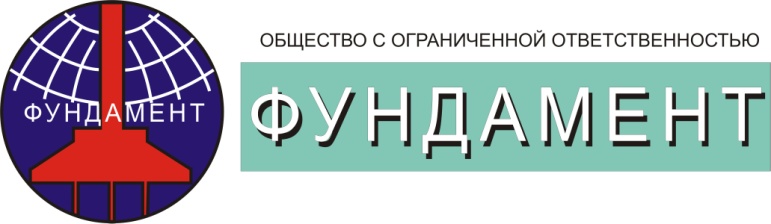 Экз.№Шифр: 4/07-2011Заказчик:   АДМИНИСТРАЦИЯ ИМЕКСКОГО СЕЛЬСОВЕТАМО ТАШТЫПСКИЙ РАЙОН РЕСПУБЛИКА ХАКАСИЯОбъект:ГЕНЕРАЛЬНЫЙ ПЛАНИМЕКСКОГО СЕЛЬСОВЕТАПОЯСНИТЕЛЬНАЯ ЗАПИСКАТОМ II.ОБОСНОВАНИЕ СХЕМЫ ТЕРРИТОРИАЛЬНОГО ПЛАНИРОВАНИЯДИРЕКТОР ООО «ФУНДАМЕНТ»  	                            А.Е. ЮРЧЕНКО                   ГЛАВНЫЙ ИНЖЕНЕР  ПРОЕКТА                	               А.Ю.  ДЕНИСОВАг.Красноярск    2012 г.СОДЕРЖАНИЕ МАТЕРИАЛОВ СХЕМЫ ТЕРРИТОРИАЛЬНОГО ПЛАНИРОВАНИЯ ИМЕКСКОГО СЕЛЬСОВЕТАСОСТАВ ПРОЕКТАСОДЕРЖАНИЕ II ТОМА:Содержание II тома:Том II ОБОСНОВАНИЕ СХЕМЫ ТЕРРИТОРИАЛЬНОГО ПЛАНИРОВАНИЯ
ВведениеПоложение территории в системе расселения Астраханской областиПриродно-ресурсный потенциал территории.КлиматГидрография и водные ресурсыГеологическое строениеИнженерно-геологическая характеристикаЗемельный фондПочвенный покровПолезные ископаемые
2.8Ландшафтное районирование
2.9 Природно-экологический каркасСоциальная системаДемография и трудовые ресурсыУровень жизни населенияКачество жизни населенияПрогноз развития социальной сферыПредложения по развитию социальной сферыЭкономическая системаКомплексные показатели экономического развитияБюджет МО «Имекский сельсовет»Мероприятия в сфере экономического развитияСтруктура экономики МО «Имекский сельсовет»Прогноз развития экономической системыПредложения по развитию экономики
5 Экологическая системаОсновные источники загрязнения окружающей средыСовременная экологическая ситуацияОхрана окружающей среды5.4 Организация удаления и переработки твердых отходов производства и
потребленияПространственная системаАдминистративно-территориальные деленияПланировочная структураПланировочные ограниченияТранспортный комплексСистема обслуживания населенияСтроительный комплекс и благоустройствоИнженерная инфраструктураОсновные факторы риска возникновения ЧСОбщая концепция развития территории.Развитие демографической ситуации7.2Развитие экономики и социальной сферы п7.3 Приложение: графические материалы.1.1.  КРАТКАЯ ЭКОНОМИКО - ГЕОГРАФИЧЕСКАЯ ХАРАКТЕРИСТИКАТЕРРИТОРИИ АДМИНИСТРАЦИИ ИМЕКСКОГО СЕЛЬСОВЕТАИмекский сельсовет находится  в составе Муниципального образования Таштыпский район, который расположен в юго-западной части Республики Хакасия в довольно обширной котловине, образуемой Западным Саяном, на левом склоне долины реки Таштып.Граничит Имекский сельсовет с территорией, относящейся к Таштыпскому району: с юга - с Бутрахтинским сельсоветомс юго-запада - с Таштыпским сельсоветом с запада - с Нижнесирским сельсоветомсеверо-востока  граничит с Аскизским районом.Северная, восточная границы проходят по административной границе с Аскизским районом до реки Таштып, далее граница идёт на юго-запад вверх по течению реки, правым берегом, до горы Курбизек, на северо-запад по вершинам гор Известка, Толстая (сопка), затем идёт на север, северо-запад до административной границы с Аскизским районом.Географическая широта: 52°51'02” с.ш.   Географическая долгота: 89°55'31”в.д.Имекский сельсовет находится на западной автотрассе, связывающей Республику Тыву с г. Абаканом.  Расстояние  до столицы Республики городом  Абаканом – 148 км от районного центра - с. Таштып.  Связь с. Имек с республиканским центром, районным и другими населёнными пунктами осуществляется автомобильными дорогами Абакан –Абаза - Ак-Довурак.Воздушная связь отсутствует. Водная связь отсутствует, так как река Таштып не судоходна. На территории Имекского сельсовета размещаются административные учреждения, система культурно-бытовых, образовательных,  торговых, медицинских учреждений и спортивных сооружений.В окрестностях  Имекского сельсовета выращивают пшеницу, овёс, картофель, кормовые культуры. Разводят крупный рогатый скот, овец, лошадей.Численность населения сельсовета составляет 2200 человек (по статистическим данным 01.01.2009 года).К числу положительных факторов, способствующих развитию Имекского сельсовета относятся:сравнительная близость к республиканскому центру городу   Абакану и районному центру с. Таштып;обеспеченность транспортными связями (автомобильными);имеющиеся территориальные ресурсы;имеющиеся трудовые ресурсы;отсутствие серьезных строительных ограничений, связанных с 	   геологическими   условиями; Сельскохозяйственное производство является важным сектором экономики сельсовета.   Население традиционно занимается охотой, рыбной ловлей, сбором даров тайги.Наличие благоприятных градостроительных предпосылок (удобных транспортных связей, трудовых и территориальных ресурсов, строительной базы и проч.) поспособствовало в своё время превращению деревни Имек вадминистративный центр Имекского сельсовета.                                                 Село Имек сохраняет за собой роль административно-культурного центра Имекского сельсовета.В проекте генерального плана учитывается развитие Имекского сельсовета, как на базе существующих предприятий, так и за счёт прибывающего населения из других регионов, привлекаемого  климатическими и аграрными условиями района.1.2.   ИСТОРИЧЕСКАЯ СПРАВКА   Таштыпский район образован в 1924 на базе двух волостей Минусинского уезда Енисейской губернии: Таштыпской и Сейской, с 25 мая 1925 года в составе Хакасского округа, вошедшего в свою очередь в состав Сибирского края. В состав района вошли 10 сельских советов. Границы и административное деление неоднократно менялись. 6 октября 2004 года Верховным Советом Республики Хакасия принят Закон от 15.10.2004 №73 «Об утверждении границ муниципальных образований Таштыпского района и наделении их соответственно статусом муниципального района, сельского поселения». По которому были определены населенные пункты и административные центры муниципальных образований, входящих в состав муниципального образования Таштыпский район. В 2011 году было принято решение о переименовании муниципальных образований в администрации сельсоветов сельских поселений входящих в МО Таштыпский район.В состав  Администрации Имекского сельсовета входят: с. Имек, деревни Нижний Имек, Верхний Имек, Харой и Печегол.  Имек (хак. Имҷек ) — село находится в 7 км на северо-западе от райцентра — с. Таштып.Расположена на берегу реки Имек. Расстояние до ближайшей железнодорожной станции  Усть-Есь - 30 км. Число хозяйств — 366, население - 1277 чел. (на 01.01.2009), в т.ч. русские (54,2%), хакасы (42,3%) и др.До Октябрьской революции 1917г. на месте Имека была заимка, затем сельхоз угодья колхоза «Им. К. Маркса». В 1930г. после образования совхоза «Таштыпский» в Имеке была размещена ферма № 1, а с 1937г. село стало центральной усадьбой этого совхоза. В настоящее время ОАО «Таштыпское» (бывший совхоз «Таштыпский») находится в стадии банкротства. Других предприятий нет. В Имеке находится средняя школа.Нижний Имек (хак. Ибек Пельтири) - деревня находится в 7 км к северо-востоку от райцентра — села Таштып. Расстояние до ближайшей железнодорожной станции Усть-Есь — 33 км.Население — 384 чел. (на 01.01.2009), в том числе русские — 63 %, хакасы — 35,9 % и др.В 1870 г. на месте д.  Нижний Имек была образована казачья станица Нижнеимекская (320 дворов). После Октябрьской революции казаки были раскулачены.В начале  1920-х жителями деревень Нижний Имек, Бутрахты, Таштып, Большой Бор была основана деревня Верхний Имек.В 1927—1928 г.г в деревне Нижний Имек был образован колхоз «Бойкот кулаку», переименованный в колхоз им. К.Маркса. В 1950г. Нижний Имек становится фермой № 6 совхоза «Таштыпский». В годы великой отечественной войны в Нижнем Имеке находился детдом. В 1990 г. совхоз «Таштыпский» преобразован в ОАО «Таштыпское». В Нижнем Имеке находится начальная школа, дом культуры, памятник погибшим в ВОВ воинам-землякам. С 2011 г. в состав д. Нижний Имек входит экопоселение на базе родовых усадеб «Звенящие кедры Хакасии» - поселение Родники (не коммерческое партнёрство).Верхний Имек (хак. Ибек Пазы) — деревня находится на северо-западе от райцентра — с. Таштып.Расположена на правом, берегу реки Имек. Расстояние до ближайшей железнодорожной станции Усть-Есь — 39 км, население —246 человек (на 01.01.2009), в том числе русские — (30 %), хакасы — (65,2 %) и др.Образование Верхнего Имека датировано началом 1920-х годов. Поселение было основано жителями близлежащих деревень (Нижний Имек, Бутрахты, Таштып, Большой Бор). В 1927—1928 годах создана сельско-хозяйственная артель «Трудовик» (позднее колхоз «Имени Ворошилова»). В 1956—1957 годах в Верхнем Имеке образована ферма № 5 Таштыпского молсовхоза. В настоящее время действующих предприятий в Верхнем Имеке нет.в деревне Верхний Имек находится неполная средняя школа, фельдшерско-акушерский пункт, библиотека.Харой (хак. Харай) — деревня находится в 18 км к северу от райцентра — с. Таштып — на р. Харойка. Расстояние до ближайшей железнодорожной станции 42 км.Число хозяйств 52, население 157 чел. (на 01.01.2009), в том числе русские — 37,9 %, хакасы — 61 % и др.Древня Xарой, согласно народной легенде, названа по именам двух братьев пастухов — Хар и Ой, которые пасли здесь табуны лошадей. В 1930 г. была организована ферма № 3 Таштыпского молсовхоза. В 50-е гг. проводилось освоение целинных и залежных земель.В д. Харой находится начальная школа, клуб, библиотека, фельдшерско-акушерский пункт.Печегол (хак. Пиҷехол — «сестрин лог») — деревня находится в 19 км на cеверо-восток от райцентра — села Таштып. Расположена на левом берегу реки Таштып. Расстояние до ближайшей железнодорожной станции 42 км.Число хозяйств — 39, население — 136 чел. (на 01.01.2009), в том числе хакасы 97,8 %.До 1929 на месте  д. Печегол была заимка скотоводов. В 1930 на этом месте организована ферма № 2 Таштыпского молсовхоза. В 1950-е гг. проводилось освоение целинных и залежных земель. Население деревни увеличивалось за счет приезжающих по комсомольским путевкам. В настоящее время в связи с банкротством ОАО «Таштыпское» других предприятий, производящих продукцию  нет. Население занимается ведением личного подсобного хозяйства.Вблизи деревни находится культовое сооружение в виде креста, именуемое в народе «Крестик».1.3. ПРИРОДНЫЕ УСЛОВИЯ1.3.1. КЛИМАТИЧЕСКИЕ УСЛОВИЯОсновными факторами, которые определяют климатические условия территории Таштыпского района, являются:  радиационный режим, циркуляция атмосферы, характер рельефа.Климат района континентальный, с резко выраженным годовым и суточным ходом температур, продолжительной (до 5 месяцев) холодной зимой и кратковременным, но сравнительно жарким летом. Характерны низкие зимние температуры, застой холодного воздуха в долинах рек и котловинах. Зимой здесь располагается северо-восточный отрог мощного Сибирского антициклона, обуславливающий слабые ветры и устойчивую стратификацию атмосферы. Распределение солнечного тепла и света на территории Республики Хакасии очень разнообразно, так как орография очень сложна. В горных районах вследствие естественной защищенности увеличение числа часов солнечного сияния с высотой наблюдается на открыто расположенных станциях. В узких долинах, котловинах, ущельях и на защищенных склонах гор продолжительность солнечного сияния резко уменьшается. Величина рассеянной радиации за год при безоблачном небе составляет 23 – 29 ккал/см². Суммарная радиация представляет собой сумму прямой и рассеянной радиации. Годовая величина ее на территории составляет около 110 ккал/см².	        Для территории республики характерны меридиональная и широтная циркуляции. В зависимости от происхождения воздушных масс над территорией устанавливается определенный тип синоптического процесса, который определяет погодные условия.При меридиональной циркуляции тепло поступает с юга, а холод с севера. Широтная циркуляция на территорию приносит с запада влагу, а с востока засухи. 	Юго-западные теплые и влажные потоки приносят тепло и влагу в течение всего года. Северо-западные - влагу и прохладу летом и тепло зимой. 	Северо-восточные потоки летом приносят сухие воздушные массы, которые по мере продвижения на юг еще больше иссушаются и вызывают засухи. 	Зимой над территорией Хакасии устанавливается область высокого давления воздуха, летом - область пониженного давления, весной и осенью происходит перестройка поля давления.Термический режим	Термический режим территории района характеризуется низкими зимними температурами, сравнительно высокими летними, значительными колебаниями температуры воздуха, как в течение года, так и суток. Средняя месячная и годовая температура воздуха по метеостанции Таштып приведена в таблице 2.3.1-1.        Средняя месячная и годовая температура воздуха, °СТаблица №1	По многолетним данным метеорологической станции продолжительность периодов в днях:безморозного- 90с температурой выше 0°С - 180с температурой выше 5°С - 150с температурой выше 10°С - 110с температурой выше 15°С – 60        Средняя температура воздуха в 13 часов за июль +22°С. Максимальная температура +36°ССредняя из абсолютных годовых минимальных температур - 41 °С Абсолютный минимум температур - 49°ССумма осадков за год , а за период с температурой выше 10°С - .Продолжительность периода с устойчивым снежным покровом - 145 дней. Средняя из максимальных декадных высот снежного покрова за зиму - . 	Дата последнего заморозка весной:средняя - 3 июняранняя - 16 маяпоздняя - 5 июля         Дата первого заморозка осенью:средняя - 5 сентябряранняя - 5 августапоздняя - 20 сентября Продолжительность безморозного периода:средняя - 93 дн.максимальная - 59 дн.наибольшая- 114 дн.  Средняя глубина промерзания почвы - 129 дн.максимальная - .наименьшая - . Продолжительность снеготаяния - 14 дн.Дата весеннего оттаивания почвы на глубину  - 22 апреля.Ветровой режим	 Ветровой режим формируется под воздействием широтной циркуляции. В течение года над территорией района преобладают западные и юго-западные ветры. Значительное влияние на направление ветров оказывают орографические условия, особенно долина реки Таштып, где ветер часто принимает их направление. В горах развивается местная циркуляция, под влиянием которой в отдельных местах образуются свои специфические особенности климата.    Среднегодовая скорость ветра составляет от 2 до 4 м/с. Наибольшие скорости ветра наблюдаются в мае и ноябре, когда скорость ветра иногда превышает 15 м/с, что приводит к выдуванию почв и образованию пыльных бурь. 	При антициклональном характере погоды над рассматриваемой территорией наблюдается большая повторяемость штилей и слабого ветра. Средние скорости ветра зимой порядка 1,1-3,6 м/сек.      Господствующие основные ветры отражены на диаграмме розы ветров.Роза ветров с.ТаштыпРис.2         Среднегодовые скорости ветра изменяются по территории в пределахот 1,3 до 5,9 м/с. Отмечается общая тенденция уменьшения скоростей ветра с севера на юг.         Господствующее направление ветров в районе  в зимнее время юго - западное, в летнее время - западное, юго-западное. Средняя скорость ветра 1,3м/сек. Наиболее сильные они, до 20 и более метров в секунду, весной и осенью.Атмосферные осадкиРаспределение осадков по территории отличается большой пестротой. Увеличение или уменьшение количества осадков в отдельных районах в основном связано с влиянием рельефа. Годовые суммы осадков составляют в среднем 250-, в горах их количество возрастает до . Северные районы Республики Хакасии характеризуются неоднородным распределением осадков – от 550- в горной западной части до 250 -  в равнинной части на северо-востоке. Южные районы территории характеризуется разнообразным распределением осадков: на равнине в долине р. Абакан 300—350 мм, в предгорьях и горах – до  и выше. Коэффициент увлажнения составляет в среднем 0,7-0,8.Около 75% осадков выпадает в теплый период года, наибольшее количество осадков выпадает в июле-августе, наименьшее – в феврале-марте. Общее количество осадков из года в год увеличивается, особенно в теплый период.Среднее максимальное суточное количество осадков (мм)Таблица № 2Общее количество осадков, выпадающих в виде снега, составляет 20-25% годовой суммы.Снежный покровВысота снежного покрова определяется количеством выпавших осадков в зимний период и его плотностью. Снежный покров на равнинной поверхности или в котловинах появляется в конце октября – начале ноября, в сентябре снег появляется в горах Западного и Восточного Саян.  Число дней со снежным покровом колеблется от 120-170 в лесостепной зоне, до 260 дней в горных районах, в отдельные годы и до 300 дней. Толщина снежного покрова достигает 1,2- на открытых местах, и 2,0- в горах. Глубина промерзания почвы составляет 2,0-2,5 м. Устойчивый снежный покров появляется в первой декаде декабря и сходит в апреле. Снежный покров на горах появляется в половине сентября, а в низинах - в начале октября.Относительная влажность воздухаПо степени увлажнения район относится к избыточно-увлажненному.Годовое количество осадков меняется от 237 до 800 мм. Среднее многолетнее количество осадков 450 мм. Испарение чаще преобладает над осадками. По данным метеорологических наблюдений по метеостанции испаряемость составляет 677 мм.Относительная влажность воздуха в течение года колеблется в широких пределах от 60 до 75%. Наиболее высокая относительная влажность отмечается в начале осени (август-сентябрь). Колебания относительной влажности от года к году значительные.Опасные явления погодыПогодные явления, которые ставят под угрозу жизнь человека или наносят значительный экономический ущерб, принято считать опасными. В пределах Таштыпского района к опасным явлениям погоды относятся туманы, метели, грозы, град.Метели. Метели наносят значительный ущерб экономике. Особенно много вреда они причиняют автотранспорту, образуя большие снежные заносы нарушая движение транспорта. Ухудшая видимость, метели создают большие затруднения в эксплуатации транспорта. Значительный ущерб наносят метели и сельскому хозяйству. При сильных ветрах и рыхлой структуре снежного покрова происходит перераспределение снега и на полях создаются оголенные участки, что иногда приводит к вымерзанию озимых культур. В районах отгонного животноводства метели часто нарушают нормальный выпас скота.В зимний период при наличии снежного покрова и скоростях ветра более 6 м/сек. возникают метели.  В годовом ходе на всей территории наибольшая продолжительность метелей отмечается в декабре и в январе, ослабевая к февралю и вновь увеличиваясь в марте.Град. Град наносит большой ущерб хозяйственной деятельности. От града страдают главным образом, сельскохозяйственные растения и сады, особенно в период цветения. Град может уничтожить посевы полностью. В районах, где большое значение имеет отгонное животноводство, выпадение крупного града может привести к гибели мелкого скота и птиц. В предгорных и горных районах Кузнецкого Алатау, Западных и Восточных Саян число дней с градом за год          превышает 2-3. Выводы:По климатическим условиям благоприятными территориями для жилищного строительства следует считать открытые ровные места, средние части склонов.   Наиболее неблагоприятными участками являются пониженные части рельефа, в частности пойменные участки рек, куда стекает холодный воздух, где наиболее часты туманы, плохая проветриваемость.Согласно СНиП 23-01-99 «Строительная климатология» для Таштыпского района устанавливаются длительность отопительного сезона – 225 дней. По агроклиматическому районированию территория Таштыпского района относится к горному агроклиматическому району. 1.3.2. ГИДРОГРАФИЧЕСКАЯ И ГИДРОЛОГИЧЕСКАЯ ХАРАКТЕРИСТИКИГидрография     Гидрографическая сеть сельсовета принадлежит бассейну реки Таштып. Это типичная горная речка, берущая своё начало на склонах Западного Саяна и Горного Алтая. Общая её длина . В верхнем течении р. Абакан протекает в узкой долине с крутыми обрывистыми берегами и большим уклоном. Русло характеризуется многочисленными перекатами, шиверами, встречаются и пороги. В верхней части своего течения, и по территории муниципального образования, река течёт, в основном, одним руслом. Здесь её ширина до 150-, средняя глубина , скорость течения 2,5-3,5 и более метров в секунду. После выхода Абакана из гор, ниже г. Абазы, река разбивается на ряд рукавов. Уклон реки здесь меньше, соответственно уменьшается и скорость течения.Наиболее крупными реками района  являются: Она, Джебаш, Таштып.Таблица №2.3.2-1        Все реки имеют быстрое течение, слабую разработанность долин, крутое падение русел и много порогов.На территории района  рядом с ним, по левому берегу, в реку Абакан впадает три небольшие речки - Киня Дальняя, Киня Средняя и Киня Первая, называемая Киня Рудная. Помимо них небольшой ручей вытекает из Чернышова лога, который  впадает в реку Абакан на восточной окраине города Абазы. По правому берегу к восточной окраине города бежит небольшой ручей Сухой Улень, который далее теряется в аллювиальных отложениях долины  р. Абакан, в летнее время он на большом протяжении пересыхает.1.3.3. ИНЖЕНЕРНО-ГЕОЛОГИЧЕСКАЯ ХАРАКТЕРИСТИКАПо данным Красноярского геологического управления в районе имеются богатые запасы нерудных полезных ископаемых - известняков, песчаников, кирпично-черепичного сырья, песчано-гравийных материалов, строительного песка.Из рудных полезных ископаемых известны Абаканское и Аскизское месторождение магнетитов, Абаканское месторождение находится в  к северо-западу от Таштыпского района,  Аскизкое месторождение расположено в  к юго-западу от Таштыпского района.Согласно материалам изысканий на объектах привязки, несущие грунты по механическому составу различны, но в основном представлены средними и тяжелыми суглинками. Сверху они прикрыты почвенно-растительным слоем, на болотах - торфом.Грунтовые воды залегают на глубине 3-. Расчетная глубина промерзания составляет до 2-х метров. Ориентировочное расчетное сопротивление грунтов по району в пределах 1,5-2,5 кг/см.Согласно комплекта карт ОСР 97 Имекский сельсовет расположен в зоне возможных землетрясений до 7 баллов по комплекту карт ОСР 97(A), до 8 баллов по комплекту карт ОСР-97(В), до 9 баллов по комплекту карт ОСР-97(С); так же возможно возникновение ураганов до 32 м/с.3.1 ТЕРРИТОРИИ ИМЕКСКОГО СЕЛЬСКОГО СОВЕТАСело Имек- самый крупный населенный пункт сельсовета. Имеет на своей территории участков, отведенных под жилищное строительство усадебного типа общей площадью 142 га, из которых освоено в настоящее время порядка 37 га.Потребность в селитебной территории для усадебной застройки определена из расчетасреднего Ксемейности = 3,8 и средней площади дома по расчетным периодам 110 - 130 м2 общей площади. Количество домов нового строительства всего составит 660, в том числе до 2021г. - 250 ед. при площади усадебного  участка 0,30 га.Учитывая положение населённых пунктов в системе расселения сельсовета, проектом учтена возможность их дальнейшего развития и рекомендуется для этой цели отчуждение земель сельскохозяйственного назначения.Село Имек— из существующих населенных пунктов муниципального
образования наиболее перспективный в плане возможного территориального
развития. Свободных от застройки участков в пределах границ населенного пункта практически не имеется. д.Нижний Имек -д. Верхний Имек -д. Харой -д. Печегол -Параметры площадок под жилищное строительство и их положение в границах каждого населенного пункта показано на графических материалах генерального плана населенных пунктов сельсовета. Освоение их предлагается вести до и после расчетного срока или использовать как резервные. В разделе 6.2.5 настоящего тома приведены основные характеристики функциональных зон населенных пунктов муниципального образования в их динамики до 2031 г. Прогнозируемые показатели по населенным пунктам в части изменения обеспеченности населения общей площадью, необходимые объемы жилищного строительства сведены в итоговую таблицу, которая отражает данные в целом по Имекскому сельсовету. Динамика роста жилого фонда муниципального образования «Имекский сельсовет»Таблица № 6.6.5С учетом динамики численности населения настоящим проектом определена номинальная емкость объектов здравоохранения, образования и обслуживания для муниципального образования согласно СНиП 2.07.01-89* Существенное развитие общественной зоны предусматривается в административном центре муниципального образования – селе Имек.В границу населенного пункта включены территории:- селитебная зона, в которую входят участки жилой застройки с приусадебными наделами, участки культурно бытовых и общественных зданий, зеленые насаждения и сооружения общего пользования, улицы, площади, проезды и т.д.;примыкающие к селитебной зоне или расположенные в непосредственной близости от нее приусадебные земли жителей села Партизанское; производственная зона, где размещены животноводческие постройки, машинные дворы и мастерские, промышленные предприятия, независимо от ведомственного подчинения, площади, здания и сооружения транспорта, объекты коммунально-бытового сектора;санитарно-защитные зоны, противопожарные и другие разрывы между селитебной и производственной зонами;резервные территории, территории необходимые для развития села Партизанское, предусматриваемые на ближайшую перспективу и за пределами расчётного срока;сельскохозяйственные и другие угодья, расположенные внутри селитебной производственной и других зон.В данной работе вышеназванный состав территорий принят за основу. При составлении опорного плана расчет произведен в границах Партизанского сельского совета, утверждённых согласно Закона Красноярского края от 18.02.2005г. № 13-3119 « Об установлении границ и наделении соответствующим статусом муниципального образования Таштыпский район и находящиеся в его границах иных муниципальных образований», по плану масштаба 1:2000.Согласно результатам вычисления территория села Партизанское в утвержденных,  согласно закона,   границах   в  настоящее время составляет 7,56  км2.         Современный баланс территории Имекского сельсовета                                                                                                    Таблица № 3.1В планировочном отношении территория села Партизанское разделена на 2 района: северо-восточный и юго-западный. Границей районов служит река Ноек, которая протекает с севера на юг и впадает в реку Рыбная. Самый большой из них Юго-западный район, где размещается в основном  жилая застройка. Северо-восточный район по площади незначительно меньше, нобольшая часть его территории занята участками промышленных предприятий.3.2  Промышленные и коммунальные территории   В Имекский сельсовет   находится   предприятие   ООО   ЖКХ «Партизанское». На территории села располагается одна баня на 25 мест, износ здания составляет 70%. Этому зданию также будет необходим капитальный ремонт, либо постройка новой бани для нужд населения.  Пожарная часть в селе одна.На территории села Партизанское находятся два кладбища, действующее площадью 2га находится на северной окраине села и закрытое непосредственно в селе.Организованная свалка расположена в 3 км  южнее села Партизанское.3.4 Учреждения обслуживания3.5. Историко-культурное наследиеГЛАВА IV ЭКОНОМИЧЕСКАЯ БАЗА РАЗВИТИЯ СЕЛА ПАРТИЗАНСКОЕ И РАСЧЕТ ЧИСЛЕННОСТИ НАСЕЛЕНИЯ4.1 Общие сведения4.2 Промышленность4.3 Сельское хозяйство 4.4   Жилищно - коммунальное хозяйство4.5  Транспортно - коммуникационный комплекс4.6  Развитие малого бизнесаСостояние развития малого бизнеса в муниципальном образовании можно охарактеризовать как серьезный резерв развития экономики и улучшения социального климата.Субъекты малого бизнеса ведут свою деятельность во всех сферах и отраслях экономики сельсовета.Малый бизнес укрепляет свои позиции.Отраслевая структура деятельности предприятий малого бизнеса в сельсовете следующая:обработка древесины и изделий из дерева:торговля;ЖКХ - обслуживание и управление многоквартирными домами;добыча и переработка угля.Отраслевая структура малого предпринимательства характеризуется явным преобладанием торговли.Остро стоит вопрос нехватки бытовых услуг: химчистки, ремонт одежды, ремонт сложной бытовой техники, услуг парикмахерских.            В соответствии с Указом Президента Российской Федерации № 797 от 15.05.2008г. «О неотложных мерах по ликвидации административных ограничений при осуществлении предпринимательской деятельности» проектом генерального плана предусматривается размещение земельных участков для субъектов малого предпринимательства на территории резерва и на основе сложившейся промышленно-коммунальной зоны села, где предлагается создать мобильную, ориентированную на рыночную экономику, экологически безопасную промышленность предприятий малого бизнеса. Платные услуги, розничная торговля, общественное питаниеВ Имекском сельсовете находятся:ХХ действующих магазинов;столовая вместимостью 60 мест;бытовое обслуживание населения гостиница «Уют» на 9 мест;отдел юридической консультации и отдел социальной защиты населения;почта и телефонный узел связи;сберкасса .В структуре розничной торговли прочное место занимает частная торговля, она составляет 100% в общем обороте розничной торговли  на территории сельского совета. Доля продовольственных товаров в обороте розничной торговли остается приоритетной и составляет 64%.Социальная сфераОбразовательные учреждения Образование детей осуществляется в общеобразовательной школе проектной вместимостью ___учащихся (обучается всего ___ учащихся) и в дошкольном образовательном учреждении. Медицинские учрежденияДома культуры и спорт В настоящее время действует один Дом культуры который нуждается в капитальном ремонте или строительстве нового сельского Дома культуры.В селе имеется 3 библиотеки на 78 тыс. единиц хранения, Межпоселенческая центральная библиотека изношена на 95%, необходимо реконструировать здание или выделить другое место под строительство. Также имеется один стадион.Предприятия торговли, общественного питания и бытового обслуживания В селе находится __ действующих магазинов, столовая вместимостью __мест. _____оказывает бытовое обслуживание населения.одна гостиница «Уют» на __ мест.Организации и учреждения управления, кредитно-финансовые учреждения и предприятия связи В селе Имек  находится здание Администрации Имекского сельского совета. Также в селе располагается отдел юридической консультации и отдел социальной защиты населения.В  с. Имек  находится почта и телефонный узел связи. Имеются  _-окна сберкассы.4.9. РАСЧЕТ ПРОЕКТНОЙ ЧИСЛЕННОСТИ НАСЕЛЕНИЯ4.9.1  НАСЕЛЕНИЕ И ДЕМОГРАФИЧЕСКАЯ СИТУАЦИЯЧисленность населения, проживающего на территории Имекского сельсовета, по состоянию на 01.01.2011 г. составила  2230 человек, что составляет около 13%   населения Таштыпского района.Из всех населенных пунктов, расположенных на территории Имекского сельсовета, самым крупным по численности населения является его административный центр – с. Имек 1277 чел.Демографическая ситуация населения в Имекском сельсовете характеризуется продолжающимся ростом естественного прироста населения.Динамика демографических показателей Имекского сельсовета по периодамТаблица №4.5Динамика демографических показателей Имекский сельсоветТаблица №4.5  В Имекский сельсовет средняя рождаемость за период 2006-2010гг. составила __ человек, а смертность __ человека. Уровень смертности связан с уровнем жизни населения. Смертность незначительно превышает рождаемость. Механическое движение населения  характеризуется тенденцией снижения. В 2004 и 2005 гг. миграционный оборот был достаточно высок, в 2009г. наблюдается миграционный приток.Таким образом, существенной особенностью динамики демографических процессов, имеющих важное значение для прогнозирования населения, является следующее: при относительном постоянстве абсолютных показателей естественного движения и снижении механического движения роль естественного движения в формировании населения становится решающей. Количество семей по селу составило____, коэффициент  семейности ____Возрастной и половой состав населения на 01.01.2009.,чел.Таблица № 4.6В таблице 4.9.1.2 представлены показатели структуры населения на 01.08.2009г. Население в трудоспособном возрасте по селу составляет 2520 чел, то есть 62.52 % от общей численности населения. Людей, находящихся в возрастной категории младше трудоспособного возраста немного больше, чем старше трудоспособного возраста. Численность женщин превышает численность мужчин, наибольшее различие наблюдается по категории старше трудоспособного возраста, мужчин этой категории на 130 человек меньше чем женщин. Коэффициент демографической нагрузки на 100 человек трудоспособного возраста детьми составляет 31.43 пожилыми 28.53. Коэффициент общей демографической нагрузки показывает, что количество потенциальных иждивенцев в возрасте до 18 лет и старше 60 лет достигает 59.96 на 100 потенциальных работников в возрасте 18-59 лет. С экономической точки зрения, такая ситуация оптимальна, поскольку относительное число потенциальных работников, способных поддерживать лиц нетрудоспособного возраста (детей и престарелых) намного больше. Однако происходит процесс старения населения - повышения удельного веса старших возрастных групп в возрастном составе населения. С течением времени низкая рождаемость приводит к уменьшению не только доли детей, но и молодежи и, в конечном итоге, численности взрослого населения трудоспособного возраста.Возрастная структура населения Имекский сельсовет на 01.08.2009 г.В структуре населения по возрастным группам в течение нескольких лет наблюдается тенденция к увеличению доли лиц старше трудоспособного возраста и доли населения младше трудоспособного возраста.Анализ диаграммы показывает особенность структуры населения - неравномерность возрастных групп: в структуре населения малочисленным группам от 0 до 6 лет предшествуют многочисленные группы молодежи в возрасте от 7 до 17 лет. С учетом этого все учреждения социальной сферы - детские образовательные и воспитательные (школьные и внешкольные, спортивные, медицинские, бытовые и т. д.) должны быть готовы к функционированию в режиме "пульсации": то свертывая, то развертывая свою деятельность. Уровень смертности у мужчин и женщин в трудоспособном возрасте примерно одинаковый, но с превышением этого возраста уровень смертности у мужчин значительно опережает соответствующие показатели у женщин.Для преодоления негативных тенденций и регулирования демографических процессов, а также снижения социальной напряженности; необходимо реализовать мероприятия в области здравоохранения, защиты социально уязвимых слоев населения, поддержания семьи, детства, молодежи, инвалидов, пожилых людей. Эти мероприятия будут способствовать снижению уровня смертности, повышению уровня рождаемости и показателей средней продолжительности жизни населения.4.9.2 Градообразующие кадрыРаспределение работающих по отраслям на 01.01.2007 года   Таблица 4.7Всего, по данным представленным в таблице, на различных предприятиях и организациях Имекский сельсовет занято 1554 человек, это составляет 38.6%от общего числа жителей села. Всего 4,34% работает на производственных предприятиях. Более 85% работающего населения заняты в бюджетной сфере и только 15% в частном бизнесе.4.9.3 Расчет проектной численности населения   	Расчёт проектной численности населения Имекский сельсовет произведен в двух вариантах. Вариант  1 - Социально-экономический прогноз численности населения базируется на перспективном развитии градообразующих отраслей и установлении наиболее рациональных пропорций между основными группами населения: несамодеятельной, градообразующей и обслуживающей. При этом учтено современное распределение населения по группам, рекомендации и наметившиеся условия для их дальнейшего перераспределения.Вариант 2  -  Демографический прогноз численности населения базируется на статистических данных демографической ситуации Имекский сельсовет за последние годы.Вариант  1 - Социально-экономический прогнозВ настоящее время значительная часть населения села представлена несамодеятельным населением –37.48 %. Это дети в возрасте 0-15 лет, пенсионеры, не занятые в экономике, и лица в трудоспособном возрасте, по разным причинам не занятые в экономике (учащиеся старше 15 лет, обучающиеся с отрывом от производства, военнослужащие, домохозяйки, инвалиды труда, безработные).При определении перспективной численности населения села важное значение будут иметь следующие структурные особенности и тенденции в развитии населения:оптимистический вариант естественного движения населения, при котором предполагается незначительное снижение доли населения моложе трудоспособного возраста и небольшое увеличение удельного веса трудоспособного населения и населения старше трудоспособного возраста;улучшение материального положения пенсионеров по возрасту повлечет за собой снижение работающих пенсионеров;наметившаяся тенденция снижения незанятого населения в трудоспособном возрасте, в основном за счет трудоустройства безработных, приведет к снижению доли несамодеятельного населения в целом – это внутренний резерв трудовых ресурсов;создание новых рабочих мест в промышленности и транспортной отрасли, что повысит занятость населения в градообразующих отраслях.В обслуживающих отраслях в целом проектом предлагается сократить численность занятых на перспективу, так как доля обслуживающих кадров в общей численности населения отвечает рекомендациям СНиП для среднего по величине населённого пункта на расчетный срок генерального плана – 22%. Развитие социальной сферы проектом предусматривается за счет перераспределения численности занятых в обслуживающих отраслях по приоритетным направлениям и выравнивания уровня развития всех отраслей социальной сферы.Перспективная структура занятости населения (%%)Таблица № 4.8Расчет проектной численности населения производится исходя из общей потребности в трудовых ресурсах.Население в трудоспособном возрасте по селу составляет 62.52 % от общей численности населения Имекский сельсовет.Район имеет достаточную базу для   развития, перспективными отраслями являются сельское хозяйство, добывающая промышленность и лесная отрасль. При стабильном развитии всего района в Имекский сельсовет получат развитие градообразующие предприятия и организации обслуживающей группы.Исходя из социально – экономической базы развития Имекский сельсовет, численность занятых в градообразующих отраслях экономики увеличится к расчетному сроку в 1,3 раза и составит 2034чел. (против 1554чел. в .), на I очередь развития 1790 чел. Ниже приводится занятость населения по отдельным градообразующим отраслям.     Прогноз численности занятых в градообразующих отраслях экономики№ 4.9Расчет проектной численности населения с учетом потребности в трудовых ресурсах по периодам определена по формуле:         Н  =        __А*100                       100 – (Б+В)где: Н – население села по периодам  чел.;       А – абсолютная численность градообразующих кадров,  чел.;       Б – процент обслуживающих кадров;       В – процент несамодеятельного населения.  Население Имекский сельсовет составит:на I очередь (2021 г.):   	                          1790×100       Н =                                                 =  4242 чел.                                              100 – (22+35,8)             на расчетный срок (2031г.):	      2034×100	          Н =                                                 = 4 чел. 100 – (22+35,8)    Проектная численность населенияс учетом потребности в трудовых ресурсах 										таблица 4.10Вариант 2  -  Демографический прогнозПо данным территориального планирования численность населения за периодЗа период с 2006 года численность населения села уменьшилась с 3927  человек до 3526  человек или на 10,2% что в расчете на год составит 1.7 % (10.2:6). Используя метод экстраполяции, может быть произведен альтернативный расчет численности населения села по формуле сложного процента:              А=В х (1+Х х П),             где                         100 А = расчетная численность населения;Х = средний годовой процент прироста населения на перспективу;П = число лет на перспективуРасчетная численность населения составит:на 2021 год: А=3526 х(1-1.7х10)= 4031х1,065 = человек            100         на 2031 год: А=4031х(1+0,65х20)=4031х1,13    = человек                                          100                                                                            Проектную численность населения принимаем по варианту 1 социально – экономического прогноза.Согласно потребности в трудовых ресурсах, численность населения на первую очередь составит 4242 человек, на расчетный срок составит 4820 человек,  прирост населения за 20 лет составляет 789 чел.		Численность населения на расчётный срок, челтаблица 4.11ГЛАВА V. ПРОЕКТНАЯ ОРГАНИЗАЦИЯ ТЕРРИТОРИИ5.1. Направление территориального развития села Основными задачами проектной организации территории является выбор направления территориального развития и упорядочения существующей планировочной структуры.Анализ показал, что наиболее благоприятными для перспективного развития села является территория, расположенная в западной части села на значительном удалении от промышленной зоны.Имеются резервы размещения жилищного строительства реконструкция за счет сноса одноэтажного деревянного ветхого фонда, а также за счет уплотнения жилищного фонда в кварталах.Выбор территорий, необходимых для размещения и культурно бытового строительства на проектный срок произведён с учетом увеличения численности населения до ___ чел и доведения нормы жилой обеспеченности от 24 до 30м2 .Намечаются следующие преобразования в планировочной организации территории:развитие планировочной структуры за счет реконструкции, а также за счет свободных от застройки территорий;улучшения объемно-пространственного решения;создание центра культурно-бытового обслуживания, системы зеленых насаждений общего пользования, транспортной сети и пешеходных связей;организация промышленно-коммунальных территорий;улучшения санитарно-гигиенического состояния села 5.2  Промышленные и коммунальные территорииНа месте существующих территориях промышленно-коммунальных предприятий проектом предлагается сохранение промышленно-коммунальной зоны. В промышленно-коммунальную зону входит асфальтобетонный завод (II Iкласс вредности), ООО « Поиск» Сельхозтехника (III класса вредности), центральная котельная и предприятия по переработке древесины. Ниже приводится баланс промышленно-коммунальных территорий на перспективу и трансформация земель по отдельным предприятиям в результате архитектурно-планировочных решений проекта Нормативные размеры санитарно-защитных зон от предприятий приняты в соответствии с санитарными нормами проектирования промышленных предприятий «СаНПИН  2.2.1/2.1.1.1200-03»Часть одноэтажной застройки попадает в санитарно-защитную зону промышленных предприятий. 5.2  Промышленные и коммунальные территории	На месте существующих территорий промышленно-коммунальных предприятий проектом предлагается формирование промышленно-коммунальных зон. В промышленно-коммунальную зону входят:  центральная котельная, пождепо,  гаражи, склады  и стройучастки. Нормативные размеры санитарно-защитных зон от предприятий приняты в соответствии с санитарными нормами проектирования промышленных предприятий «СаНПИН 2.2.1/2.1.1.1200-03 						                                               Таблица №5.15.3 Жилая территория и жилая застройкаПервоочередной задачей в развитии социальной инфраструктуры села является создание комфортных жилищных условий.В настоящее время  обеспеченность жилищным фондом составляет 25,8м2 общей площади на одного жителя при социальной норме для районов -24м2 На расчетный срок ставится задача обновить жилищный фонд, довести обеспеченность жильем до нормы, создав компактную застройку. Средняя обеспеченность населения общей площадью принимается на расчетный срок (2031г) –30,0м2 /чел. Исходя их численности населения села, при нормативной  обеспеченности населения жильем, потребность в жилищном фонде на расчетный срок составит 144,6тыс.88,140 м2  общей площади, в том числе на 1 очередь-110,24 тыс. м2 общей площади. На 1.01.2008г. в селе насчитывалось 104,1 тыс. м2 общей площади. Возможность сохранения существующей застройки определена исходя из технического состояния жилищного фонда и необходимости осуществления сноса для проведения реконструктивных мероприятий.Для селитебной территории характерно преобладание одноэтажного деревянного жилищного фонда низкой плотности жилой застройки, большие размеры приусадебных участков.Проектные предложенияПредлагаемая проектом организация культурно-бытового обслуживания основана на комплексном решении сети культурно-бытовых учреждений в единой системе, где каждый населённый пункт занимает определённое место в соответствии со своим статусом в системе расселения.Анализ существующих и расчёт проектируемых учреждений обслуживания сельсовета сведён в таблице. Расчёт и размещение учреждений культурно-бытового обслуживания производился согласно рекомендаций приложения №7 СНиП 2.07.01-89.*5.4 Организация культурно-бытового обслуживанияПроектом генерального плана  на расчётный срок предусматривается строительство нового сельского Дома культуры на __ мест и строительство Спортивного комплекса с плавательным бассейном в районе нахождения налоговой  инспекции. Группа этих зданий позволит создать ещё один общественный центр села в радиусе пешеходной доступности населения.Сносимая по генплану, в целях обеспечения треугольника видимости на перекрестке улицы Комсомольской, библиотека разместится в новом Доме культуры.  Объемы строительства объектов культурно-бытового обслуживания Имекский сельсоветТаблица №	5.2	Детские дошкольные учрежденияВ Имекский сельсовет необходимо предусмотреть дополнительно 2 детских сада на 75 мест, в связи с увеличением численности на расчетный срок к тому же существующий детский сад перегружен.Открытые спортивные площадки В виду того, что в Имекский сельсовет отсутствует открытые спортивные площадки, то к расчетному сроку необходимо предусмотреть рядом со школой спортивное ядро упрощенного типа площадью .Спорткомплекс В Имекский сельсовет на расчетный срок необходимо будет предусмотреть спортивный комплекс, с бассейном и тренажерным залом.Районный дом культуры В Имекский сельсовет существующий Дом культуры к первой очереди полностью обветшает, поэтому на первую очередь необходимо создать новый клуб на 300 мест. Предприятия общественного питанияВ Имекский сельсовет, на расчетный срок необходимо будет построить столовую на 150 мест.МагазиныСейчас на территории Имекский сельсовет существует 28 магазинов, на проектный срок планируется их увеличение до 36.5.5 Озеленение и благоустройствоОзеленение является одним из основных факторов оздоровления села Партизанское и создания благоприятных условий отдыха населения. Зеленым насаждениям на территории села отводится важная роль ветро- снегозащиты. При формировании системы озеленения учитывается планировочная структура села и природный ландшафт.           Генеральный план предполагает объединение сложившихся зеленых объектов с новым проектируемым озеленением.  Лесные территории  предлагается благоустроить, проложить сеть прогулочных дорог в соответствии с направлениями основных путей движения пешеходов.Проектом предусматривается озеленение на участках санитарно-защитных зон от производственно-коммунальных предприятий, озеленение вдоль улиц.Основной задачей объемно – пространственной организации села является создание единой системы озелененных пространств во взаимосвязи с характером застройки, рельефом, малыми реками и лесопарками. Все зеленые насаждения делятся на насаждения общего пользования, ограниченного пользования и насаждения специального назначения. Насаждения ограниченного пользования – это территории общеобразовательных школ, дошкольных учреждений и зеленые насаждения общественных учреждений.Насаждения специального назначения – это зеленые насаждения санитарно защитных зон от промышленно - складских территорий и зеленые насаждения вдоль автомагистралей.Для повышения эстетических качеств и устойчивости насаждений к неблагоприятным воздействиям необходимо подбирать ассортимент древесных пород в зависимости от функционального назначения насаждений.В лесопарковой зоне необходимо проведение мероприятий по благоустройству для предотвращения рекреационной дигрессии сосновых насаждений, очень чувствительных к уплотнению почвы и загрязнению среды.Для создания оптимальных санитарно-гигиенических условий в селе Партизанское большое значение имеет правильная организация защитных зон, служащих барьером для распространения производственных выбросов.Зеленые насаждения  с шершавыми, морщинистыми листьями и листьями, покрытыми тончайшими ворсинками, задерживают пыль и уменьшают запыленность воздуха. Наибольшей пылезащитной способностью обладает вяз. Хорошо удерживают пыль листья сирени, черемухи, бузины. Для озеленения на рекультивируемой территории рекомендуются газоустойчивые породы: вяз шершавый, клен остролистный, ива серебристая, тополь, черемуха.Существующие зеленые массивы на селитебной территории необходимо сохранить и благоустроить.ГЛАВА VI. АРХИТЕКТУРНО – ПЛАНИРОВОЧНОЕ РЕШЕНИЕ6.1 Комплексная градостроительная оценка площадок 	Комплексная градостроительная оценка предлагаемых площадок жилищного строительства произведена по их современному состоянию, современному использованию, положению на территории Имекский сельсовет  и необходимым инженерным мероприятиям. Новые площадки для жилой застройки предусмотрены в генплане, как выборочные в пределах селитебной территории, так и свободные от застройки.Несмотря на компактность основного жилого массива, в целом застройка имеет рассредоточенный характер и разбросана по значительной площади, разделённой на два участка рекой. Протяженность села с юго-запада на северо-восток- 5 км., а с запада на восток-3,5 км.Общая протяженность уличной сети ____км, площадь га. Общественный центр четко выраженный. Большинство общественных учреждений расположено по ул. Гагарина не образуя единого композиционного ансамбля. Производственные и коммунально-складские предприятия размещены вдоль ул. Энергетиков, часто с нарушением санитарно-гигиенических норм.В целом застройка села имеет ряд существенных недостатков, а именно: не четкое функциональное зонирование территории, искривленность и разнопрофильность большинства улиц, малая плотность застройки из за не рационального использования территории.        Жилищный фонд по состоянию на 01.01.2008г. составляет -____м2 общей площади, в основном 1-этажный, усадебный. Часть строений 60% _____ тыс.м2 общей площади) находится в ветхом состоянии. Плотность жилого фонда _____м2/га.6.2	Функциональная организация территорииСелитебные территории занимают большую часть села. По плотности застройки селитебная территория делится на малоэтажное (двух этажная застройка) и индивидуальное жилищное строительство (одно - двух этажная с приусадебными участками 10-30 соток).Генеральным планом предлагаются следующие решения по функциональному зонированию и объемно – пространственной организации села:Выборочная реконструкция жилого фонда, соответствующая современным требованиям по комфортности проживания и внешнему облику.Развитие рекреационных территорий на базе существующих лесов в пределах границы села.ГЛАВА VII.  ТРАНСПОРТ И УЛИЧНО-ДОРОЖНАЯ СЕТЬ7.1 Улично-дорожная сетьСовременное состояниеГлавные недостатки улично-дорожной сети села: искривленность и разнопрофильность улиц, низкий уровень благоустройства, покрытие асфальтовое только по главной улице, а в малоэтажной застройке в основном отсутствует.Остановочные пункты находятся в пешеходной доступности только для 50% жителей села.Улично-дорожная сеть выделяется по классификации в соответствии со СниП 2.07.01-89*:главная дорога - связь сельского поселения с внешними дорогами общей сети;основная улица в жилой застройке - связь внутри жилых территорий  с главной улицей по направлениям с интенсивным движением;второстепенные улицы (переулки) в жилой застройке – связь между основными и жилыми улицами;На главную улицу выходит сеть второстепенных улиц и дорог социальной инфраструктуры ____, которые обеспечивают связь жилых и промышленных территорий с главной улично-дорожной сетью села Партизанское и с внешней дорожной сетью.Превышение берегов р. над руслом реки в пределах села составляет около 60 м на окраинах, а в центральной части рельеф благоприятен для транспортного строительства.Производственно-коммунальные зоны размещаются вдоль улиц Энергетиков  и Кравченко.Под улицами и дорогами занято 28,44 га (3,76 %) поселковой территории. Протяженность улично-дорожной сети составляет ____км.Плотность улично-дорожной сети составляет  км/км2 общей территории села и  км/км2 селитебной территории села.По улицам: ______осуществляется обслуживание жителей местным автобусным транспортом. Остановочные пункты находятся в пешеходной доступности только для 50%  жителей села.Коэффициент обслуживания застроенной территории села общественным транспортом составляет 0,32.Этот показатель показывает отношение протяженности  улиц, по которым проходит общественный транспорт, к общей протяженности всех улиц, чем этот показатель ближе к 1, тем лучше - для большего числа жителей расстояние от места жительства до места посадки, или протяженность следования будет короче. 			Маршруты следования общественного транспорта  приведены в таблице.   Таблица № 7.1Проектное решениеКостяком улично-дорожной сети села является главная улица ____которая  обеспечивает  связь жилых территорий с центром села и с внешней дорожной сетью района, на выезде в направлении г.. На магистральную улицу выходит сеть второстепенных  улиц и дорог социальной инфраструктуры села, которые обеспечивают связь жилых и промышленных территорий с магистральной улично-дорожной сетью села и с внешней дорожной сетью района.Протяженность улично-дорожной сети на расчетный срок (2031г.) составит -км, в том числе магистральной –  км с пассажирским сообщением.Плотность улично-дорожной сети в черте  села составит - км / км2 общей территории села,    - км/км2 селитебной территории. Коэффициент обслуживания застроенной территории поселка общественным транспортом  на расчётный срок до 2031 года составит 1,79.Баланс улично-дорожной сети в границах проектирования Имекский сельсовет.                                                                       Таблица № 7.2Для движения грузового транспорта необходимо разработать проект обходной автомагистрали  за пределами жилой застройки в районе асфальтобетонного завода и автодороги для транзитного движения автотранспорта вдоль реки Ноек с возведением берегоукрепительных сооружений.VIII. ГРАНИЦА СЕЛА И БАЛАНС ТЕРРИТОРИИВ соответствии с Земельным кодексом, вступившим в силу 30 октября 2001 года, поселковые земли должны быть отделены от других землепользований границей, устанавливающей размеры и пределы территории населённого пункта. Границы поселений в соответствии с Градостроительным кодексом РФ определяется в рамках проекта генерального плана. Вследствие реализации архитектурно-планировочных решений генерального плана изменения произойдут в использовании территорий как селитебной части, так и внеселитебной. На основе анализа, представленного для разработки проекта материалов, изучения сложившейся границы застройки поселений, учитывая требования нормативных документов об охране окружающей среды, требований  существующих правил застройки территорий поселений и положений, даются проектные предложения по границе села и экспликация земель.Генеральный план Имекский сельсовет Партизанского сельского совета, входящий в состав муниципального образования Таштыпский район, предусматривает включение в черту села земель, непосредственно связанных с обеспечением жизнедеятельности населения и не оказывающие существенного влияния на здоровье населения. К ним относятся: производственные территории (местные котельные, водозаборные скважины, насосные станции коммунального назначения), коммунальные территории (овощехранилища, автогаражи, складские территории), земли сельскохозяйственного использования (огороды, сенокосы т.д.).Согласно требований СНиП 2.07.01-89 нормативная плотность населения сельского поселения при размере земельного участка 0.20 га составляет 14 чел/га, при среднем размере семьи 3,5 чел.Потребная селитебная территория, при застройке домами усадебного и секционного типа, с учётом минимальных и максимальных размеров земельных участков в соответствии с Законом Красноярского края,  отражена в таблице:Баланс  территорийТаблица № 8.1Таким образом, полученные данные свидетельствуют о том, что при благоприятных условиях развития демографической ситуации, потребность в освоении земельных участков для индивидуального и малоэтажного строительства возрастёт.Резервных территорий в проектируемых границах поселения будет достаточно, чтобы обеспечить формирование застройки отвечающей требованиям градостроительного регламента и нормативных документов.ГЛАВА IX. ПЕРВАЯ ОЧЕРЕДЬ СТРОИТЕЛЬСТВА.9.1 Жилищное строительство до 2021 года.Первая очередь строительства охватывает период с 2008-2021 годы. На этом этапе проектом ставится задача ликвидировать ветхий и аварийный жилой фонд, обеспечить постоянное население жилым фондом по социальной норме 24м2 на человека, расширить сеть учреждений соцкультбыта ближе к норме, построить основные объекты и сооружения централизованных систем инженерного обеспечения.	Численность населения Имекский сельсовет на 2021 год определена в - человек. При норме обеспеченности в 24,0 м2 на человека к концу первой очереди Имекский сельсовет должно располагать жилищным фондом -тыс.м2 общей площади с учётом существующего жилого фонда. Объем нового строительства составит - тыс.м2. Этажность застройки принимается 1-2 этажная.Одно - двух этажное усадебное строительство размещается выборочно на реконструируемых территориях за счет ветхого жилого фонда и на свободных от застройки территориях в жилых районах.Прогнозируемое жилищное строительство на расчетный срокПрирост населения на расчетный срок составляет - человек, при коэффициенте семейности равном 3,5, прирост количества семей составит -. В таблице  представлен предварительный расчёт объёмов жилищного строительства. Расчёт произведён исходя из обеспеченности общей площадью жилищного фонда - на 1 очередь строительства - 24 м2 на человека, на расчетный срок - 30 м2.Новое жилищное строительство сельсоветаТаблица № 9.19.2	Культурно-бытовое строительствоРасчет потребности в учреждениях соцкультбыта на 2008-2031г.г. представлен в таблице 9.2.1 Объем первоочередного строительства принят в соответствии с неотложными нуждами села и реальными возможностями финансирования строительства.При организации культурно-бытового обслуживания на перспективу проектом ставится задача сформировать социальную инфраструктуру в соответствии с действующими нормативами, учитывая статус села в системе расселения муниципального образования и численность населения.В селе предусмотрено разместить объекты социальной сферы повседневного и периодического обслуживания населения.  Бани и прачечныеВ Имекский сельсовет нужно предусмотреть баню на 50 мест, с прачечной, мощностью  белья в сутки.ГостиницыНа расчетный срок в Имекский сельсовет планируется гостиница проектной мощностью 21 мест. Предлагаемая проектом организация культурно-бытового обслуживания основана на комплексном решении сети культурно-бытовых учреждений в единой системе, где каждый объект занимает определённое место в соответствии со своим статусом в системе расселения.Анализ существующих и расчёт проектируемых учреждений обслуживания сельсовета сведён в таблице № 9.2.1. Расчёт и размещение учреждений культурно-бытового обслуживания производился согласно рекомендаций приложения №7 СНиП 2.07.01-89.*Расчет потребности в основных учреждениях культурно-бытового    обслуживания                                                                                                                                                                         Таблица № 9.2К расчетному 2031г. в в Имекском сельсовете необходимо построить 
не менее 136,0 тыс.м общей площади, в том числе до 2021г. около 48,0 т.м , что при выполнении позволит довести средний уровень обеспеченности населения по соответствующим периодам до 24,0 и 30,0 м2 общей площади. Под прогнозные объемы жилищного строительства потребуется 168 га территорий. Уже на сегодняшний день общая площадь участков по всем населенным пунктам сельсовета, выделенных под объекты жилищно-гражданского назначения, составляет более 307 га. При этом на выделенной территории можно разместить около 1800 домов усадебного типа или при минимальной общей площади 234 тыс.м можно расселить не менее 6800 человек.Учитывая необходимость обеспечения строительных площадок элементами инженерной инфраструктуры (дорогами, инженерными сетями), принимая во внимание гидрогеологическую характеристику территории Имекского сельсовета, настоящим проектом проанализированы и
рекомендуются к комплексному освоению до 2021 г. площадки, требующие
наименьших затрат в подготовительный период.Расчетные показатели по резервируемым территориям для жилищного
строительства, как средняя этажность жилой застройки, плотность застройки,
количество размещаемых жителей должны уточняться при выборе конкретных площадок и типа застройки при планировке территорий.6.7. ИНЖЕНЕРНАЯ ИНФРАСТРУКТУРАПо представленным данным администрации сельского совета
уровень обеспеченности отдельными видами инженерного благоустройства следует отнести к разряду относительно благополучных. Обеспеченность населения коммунальными услугами в границах территории муниципального образования в разрезе населённых пунктов выглядит в % следующим образом:Обеспеченность населения коммунальными услугами в % отношенииПри среднем уровне обеспеченности населения централизованным
водоснабжением водой питьевого качества (15,2%), в населённых пунктах 
вода населению подаётся без очистки.  Для повышения качества жизни населения, улучшения санитарно -
гигиенических условий проживания, создания условий устойчивого развития
района необходимо обеспечение всего населения поселений инженерной инфраструктурой.Проектом генерального плана предусматривается обеспечение жилой застройки всем комплексом инженерного оборудования, а также развитие инженерной инфраструктуры в неблагоустроенных районах с доведением до среднеевропейских показателей.6.7.1 ЭЛЕКТРОСНАБЖЕНИЕЭлектроснабжение потребителей Таштыпского района осуществляется от Республиканской энергосистемы, входящую в объединенную энергосистему Хакасии (система РАО «ЕЭС» России»).Основным источником электроснабжения является Таштыпская подстанция расположенная в черте села Таштып Таштыпского сельсовета. Распределение электроэнергии по объектам Имекского сельсовета осуществляется по сети ЛЭП-6 кВ от распределительной подстанции «Таштыпская». Распределение электроэнергии осуществляют компании ОАО «?», которым принадлежат все сети 110 кВ и выше, распределительные подстанции, и которые осуществляют распределение электроэнергии в пределах населённых пунктов непосредственно потребителю. В таблице 6.7.1.1 представлена характеристика подстанции «Таштыпская». Характеристика электроподстанцииТаблица 6.7.1.1Основными потребителями электрической энергии являются:промышленный сектор;жилищно-коммунальный сектор;системы орошения и животноводческий комплекс.По данным, предоставленным администрацией сельсовета, общее потребление электроэнергии в границах территории сельсовета за 2011 г.
составило 12,28 млн. кВт., в том числе на нужды промышленности и сельского хозяйства - 7,84 млн. кВт, жилищно-коммунальные нужды - 4,44 млн.квт, или 36,1% общего объема электроэнергии, потребляемой сельсоветом.Распределение электроэнергии по потребителям населённых пунктов
представлено в таблице № 6.7.1.2.Потребление электроэнергии по Администрации «Имекского сельсовета»в 20011 гТаблица № 6.7.1.2Энергетические нагрузки жилищно-коммунального сектора на проектные периоды определены по укрупненным показателям электропотребления на одного жителя в год (СНиП 2.07.01-89* прил.12). Расчёт учитывает электропотребление жилыми и общественными зданиями, предприятиями коммунального обслуживания, наружным освещением, системами водообеспечения,  а также затраты на содержание приусадебных хозяйств населённых пунктов. Учтено фактическое потребление электроэнергии за текущие годы и приняты мероприятия по повышению благосостояния населения по этапам планирования. При этом показатели удельной расчётной коммунально- бытовой нагрузки составят на I очередь 0,22-0,25 квт/чел. Те же нагрузки на расчётный срок увеличатся и составят 0,27-0,31 квт/чел.Прирост электропотребления в жилищно-коммунальном секторе, по отношению к существующему, прогнозируем при условии обеспечения электроэнергией потребителей нового строительства, повышения уровня коммунально-бытовых услуг при обеспеченности общей жилой площадью на человека с существующих 12,87 м2 до 30 м2 на расчётный срок и 24 м2 на 1 очередь, развития социальной инфраструктуры и материальной обеспеченности населения.При расчёте энергетических нагрузок промышленного и сельскохозяйственного производства принят фактический расход электроэнергии по данным 2006-07 гг, учтено развитие данных отраслей на территории сельсовета по программным мероприятиям, федеральным и республиканским целевым программам. К расчёту также принят прогнозируемый рост численности населения. Общая электрическая нагрузка по сельсовету на расчетный срок (2031 год) составляет- 13,34млн ч/ кВ, в том числе на первую очередь  (2021 год) -11,74млн ч/кВ.Электроснабжение с. Имек осуществляется от ПС 110/35/10 кВ «Таштыпская». Генпланом предусматривается строительство 3 новых ТП 6/0,4 кВ на расчетный срок и реконструкция существующих ТП. Демонтаж ВЛ-35 кВ на деревянных опорах с заменой их на железобетонные.Расчётные электрические нагрузки с распределением по населённым пунктам представлены в таблице        Таблица № 6.7.1.3.   	При подсчёте сезонных нагрузок принято, что летние нагрузки составят от зимнего максимума:для жилищно-коммунального сектора	- 80%для промышленности	- 90%.для сельского хозяйства	-120%Расчётные сезонные максимальные часовые электрические нагрузки
по Имекскому сельсовету (в МВА)Таблица № 6.7.1.4Расчётное годовое потребление электроэнергии (млн.квт/год) по Имекскому  сельсоветуТаблица № 6.7.1.5В муниципальном образовании отсутствуют автономные источники электроснабжения.На настоящий момент нагрузка трансформаторов подстанции составляет 82% от проектной мощности. Расчётами предполагается к 2031 г. увеличение нагрузки в 1,4 раза, что потребует доведение мощности трансформаторов до 16 мВА при обязательном наличии резерва. Износ оборудования контрольных трансформаторных пунктов поселений составляет 85%. Расчётные нагрузки КТП до 2031 г. в основном соответствуют установленным, кроме д. Печегол, где при существующей мощности КТП 160 кВА к 2031 г. ожидается нагрузка 296 кВА. В связи с большой изношенностью сетей фактические потери энергии на транспортировку составляют до 18% (при норме не более 12%).На расчетный срок в реконструкции будет нуждаться все морально устаревшее оборудование энергосистемы.Для надёжного обеспечения электроэнергией потребителей сельсовета намечены следующие мероприятия по электроснабжению:реконструкция контрольных трансформаторных пунктов в населённых пунктах с заменой трансформаторов на 10/0,4 кВ;реконструкция сетей 10 кВ и распределительных сетей 0,4 кВ;проектирование и строительство КТП на 160 кВА;проектирование и прокладка сетей 0,4 кВ в районы застройки.6.7.2. ТЕПЛОСНАБЖЕНИЕ.Теплоснабжение потребителей Имекского сельсовета в основном децентрализованное.Малопроизводительные котельные имеются лишь в районном центре и эксплуатируются в целях теплоснабжения объектов соцкультбытаПромышленные, сельскохозяйственные предприятия, большая часть общественной застройки и весь жилой фонд сельсовета имеет автономные источники теплоснабжения. В качестве топлива используется дрова и каменный уголь.Микрорайоны компактной новой застройки, коттеджная, индивидуальная застройка  планируются обеспечиват.ся теплом децентрализовано - от автономных теплосистем.Тепловые нагрузки предприятий будут обеспечиваться от котельных, запроектированных в комплексе этих учреждений.Метод децентрализованного теплоснабжения с использованием автономных источников тепла, приближенных к потребителю, позволит отказаться от строительства новых протяженных тепловых сетей. И тем более такой подход актуален для сельской местности. 6.7.4 ВОДОСНАБЖЕНИЕ И ВОДООТВЕДЕНИЕВодоснабжение - приоритетная программа связанная со здоровьем и продолжительностью жизни населения, направлена на 100% обеспечение сельского населения чистой питьевой водой. При разработке разделов «Водоснабжение» и «Канализация» использованы данные администрации сельсовета.В настоящее время жители Имекского сельсовета для водопотребления  вынуждены использовать индивидуальные водозаборные  скважины, как на технические цели, так и для хозяйственно-питьевого потребления. Для хозяйст венно-питьевых целей в этих населённых пунктах используется вода, не соответствующая требованиям СанПиН 2.1.4.544-96. Основными водопотребителями сельсовета являются:- население;- объекты соцкультбыта;-производствоВ настоящее время водоснабжение населённых пунктов сельсовета осуществляется от водонапорных башен, оборудованных водозаборными артезианскими скважинами. Среднесуточные нормы хозяйственно-питьевого водопотребления на одного жителя в л/сутки с учётом расхода воды на хозяйственно-питьевые нужды в жилых домах, общественных зданиях, культурно-бытовых, лечебных, детских и др. учреждениях, коммунальных и торговых предприятиях, поливку улиц и зелёных насаждений, включая приусадебные участки принятые по СНиП 2.04.02-84 представлены в таблицах.Норма водопотребления на одного жителя л/сутки.Таблица № 6.7.4.1Среднесуточные расходы водыТаблица № 6.7.4.2Максимальные суточные расходы принимаются с учетом коэффициента суточной неравномерности водопотребления равным 1,2.Максимальные суточные расходы водыТаблица № 6.7.4.3При проведении мероприятий по экономному и рациональному водопользованию, возможно снижение удельного водопотребления на 20%.10.2 ВОДОСНАБЖЕНИЕНормы воды приняты по СНиП 2.04.02-84 и составляют для благоустроенной застройки 160л/сут*чел, а для неблагоустроенной застройки( сохраняемой) -50л/сут*чел. Норма расхода воды на полив принята так же по СНиП 2.04.02-84 и составляет 50л/сут*чел., принимается одна поливка в 3 дня.На I очередь (2021г.) -4240 чел из них в благоустроенном жилье -1250чел. На расчетный срок (2031г.) -4820 чел из них в благоустроенном жилье -1446 чел.Расход воды на нужды местной промышленности, обеспечивающей население услугами, принимаются дополнительно в размере 20% от суммарного расхода воды на хозяйственно питьевые нужды населения. Общий расход по жилой застройке составляет на I очередь -419,4 м3/сут. На расчетный срок -480,04м3/сут.Расчетные расходы водыТаблица №10.2Расходы воды на полив зеленых насаждений и дорог.Таблица №10.3Нормы расхода воды на пожаротушение  приняты по СНиП 2.04.02-84; с.2.12.табл.5На период пополнения пожарного запаса допускается снижение подачи воды на хоз. питьевые нужды до 70% расчетного расхода, а подача воды на производственные нужды производится по аварийному графику. Количество одновременных пожаров принят 1, расход 10 л/сек на наружное пожаротушение и 2 струи по 2,5 л/с на внутреннее пожаротушение. Время пополнения пожарного запаса – 24 часа, продолжительность тушения пожара -3 часа. Тушение пожара предусматривается из пожарных гидрантов и кранов.Расход воды на пожаротушениеТаблица №10.4На естественных и искусственных водоемах в населённых пунктах необходимо устраивать пирсы для забора воды пожарными автомашинами.Расчёты годового потребления воды потребителями жилищно- коммунального сектора муниципального образования представлены в таблицах №№ 6.7.4.4 и 6.7.4.5Расчётом не учитывается водопотребление производственного сектора ввиду отсутствия исходных данных по фактическому водопотреблению и перспективах развития производства.Расчёт годового потребления воды питьевого качества поИмекскому сельсовету.Таблица № 6.7.4.4  Расчёт годового потребления воды технического качества сельскохозяйственным секторомТаблица № 6.7.4.5Расчёт годового потребления воды технического качества выполнен исходя из принятой настоящим проектом концепции развития сельскохозяйственной отрасли, а также с учётом фактических показателей водопотребления в 2010 году, представленных администрацией Имекского сельсовета.Для сельскохозяйственного производства, полива приусадебных участков и частично производственных нужд в населённых пунктах сельсовета по мере обеспеченности населения водоснабжением питьевого качества, следует сохранить действующие водозаборные сооружения и реконструировать разводящие сети сезонного технического водоснабжения. В настоящее время протяжённость водоводов технического водоснабжения составляет 9,0 км. Данные по водопотреблению воды технического качества промышленными, сельскохозяйственными предприятиями и жилищно - коммунальным сектором представлены в ограниченном объёме.При строительстве и реконструкции водопроводных сетей рекомендуется применение полиэтиленовых труб, что значительно снижает стоимость строительно-монтажных работ, сокращает эксплуатационные затраты на их эксплуатацию, снижает потребление электрической энергии на насосной станции водопровода, имеет высокий срок эксплуатации трубопроводов и не оказывает влияния на качество транспортируемой воды при малых объёмах потребления.Суммарные расходы воды по Имекскому сельсоветуТаблица № 10.5Система и схема водоснабженияСуществующая схема водоснабжения поселка определилась рельефом местности, наличием существующих скважин и водонапорных башен.Снабжение водой проектируемых объектов осуществляется от водозаборных скважин, расположенных в непосредственной близости. Пожарный запас воды хранится в водонапорной башне.Сети и сооруженияНа существующих сетях водопровода заложены колодцы из сборных ж/б элементов по ТПР 901-09-11.84, в которых устанавливается пожарные гидранты, водозаборные колодцы, запорная арматура.10.3 КАНАЛИЗАЦИЯВодоотведение.Объектами  водоотведения являются: население;предприятия;объекты соцкультбыта.Нормы водоотведения приняты согласно СНиП 2.04.03-85 и составляютв благоустроенной застройке -160л/сут*челв неблагоустроенной               -25л/сут*челОбщий расход стоков от жилой застройки составит:на I очередь          329,7              м3/сутна расчетный срок     348,85        м3/сутСистемы и схемы канализации. Канализование сточных вод жилой застройки населённых пунктов Имекского сельсовета  не организовано. Сброс стоков производится в выгребные ёмкости. По мере накопления стоки вывозятся спецавтотранспортом  в места отведённые СЭС. Ливнево-дождевая канализация и дренажные системы также отсутствуют.При этом приняты следующие рекомендации:сточные воды должны проходить глубокую биологическую очистку в искусственных условиях на установках нового поколения с последующим выпуском в водоемы или на земледельческие поля орошения;организация сбора и очистки ливневых и талых вод с территории населенных пунктов;тщательный сбор и очистка вод с площадок, где производится мойка и ремонт автомашин.Расчетные расходы сточных водыТаблица № 10.610.6 УСТРОЙСТВО СВЯЗИТелефонизацияРаздел проекта «Устройства связи» выполнен на основании технических норм и правил проектирования  средств связи  Министерства РФ.В основу расчета положены данные о численности населения, нормы телефонной плотности «Нормы проектирования. Нормы телефонной плотности для городов и населенных пунктов сельской местности на период до .» НС.2.008-7-85 Норма телефонной плотности для сельской местности составляет 370 телефонов квартирных и 4 телефона-автомата на 1000 жителей. На расчётный период до 2031 года с проектной численностью Имекского сельсовета 2788 человек  количество квартирных телефонов составит  1032. Для подключения проектируемого жилого фонда к сельским телефонным сетям проектом предусматривается реконструкция линейных сооружений - строительство новой кабельной канализации и воздушных сетей.На территории Имекского сельсовета действуют четыре оператора сотовой связи: Мегафон, МТС, Енисейтелеком и Билайн.С развитием сотовой связи отмечается тенденция отказа населения от услуг телефонной связи АТС  «----------», что связано в большей степени с ростом и одновременно отсутствием гибкости тарифов на данные услуги. Кроме того, износ существующих наружных телефонных сетей приводит к снижению качества связи. На данный момент требуется устройство кабельной телефонной канализации.В дальнейшем ожидается развитие оптико-волоконной связи, мобильных телесистем. Создание технических условий для устойчивого приёма сигнала для телевидения позволит улучшить уровень комфортности быта.Почтовыми услугами охвачено 100% территории сельсовета.РадиофикацияНагрузка радиотрансляционной сети складывается из радиоточек индивидуального пользования, устанавливаемых в квартирах, радиоточек коллективного пользования, устанавливаемых в учреждениях и громкоговорителей уличной звукофикации. Радиофикационная сеть сельсовета построена по системе, предусматривающей передачу эфирного вещания со спутниковой станции УКВ-ЧМ - диапазона, что обеспечивает в настоящее время существующую застройку и в дальнейшем обеспечит проектируемую застройку.Обслуживание системы связи на территории  Таштыпского района осуществляет хххххх10.7 ЗОНЫ САНИТАРНОЙ ОХРАНЫВ соответствии с действующими положениями Министерства здравоохранения РФ для источников водоснабжения следует предусмотреть создание двух зон санитарной охраны. Размер и состав зоны определяется при привязке проекта к конкретным условиям. Зона источника водоснабжения в месте забора воды должна состоять из трех поясов: первого – строгого режима, второго и третьего режимов ограничения.Граница первого пояса зоны подземного источника водоснабжения должна устанавливаться на расстоянии  при использовании недостаточно защищенных подземных вод.Назначение первого пояса (пояс строгого режима) ЗСО является устранение  возможности случайного заглубления вод непосредственно через водозаборное сооружение или нарушения нормальной работы водозаборного сооружения. К санитарному состоянию территории первого пояса предъявляются определенные требования: здесь запрещаются все виды строительства, проживание людей, выпуск сточных вод, применение для растений ядохимикатов, органических и некоторых видов минеральных удобрений. По периметру ограждение с внутренней стороны предусматривается посадка деревьев с интервалом . Дорожное покрытие выполняется из щебня, пропитанного битумом по песчано-щебневой смеси.На территории первого пояса зоны площадки водопроводных сооружений должны предусматриваться мероприятия, указанные в пунктах 10.21, 10.24, сторожевая охрана и технические средства охраны согласно пункта 14.5 СНиП 2.04.02-84. На территории второго пояса должны предусматриваться санитарные мероприятия, указанные в пунктах 10.25 «а», «б», «г». Во втором поясе зоны запрещается: загрязнение территории нечистотами, мусором, навозом, промышленными отходами;размещение складов горюче-смазочных материалов, ядохимикатов, минеральных удобрений и других объектов, которые могут вызвать химические загрязнения источников водоснабжения;размещение кладбищ, скотомогильников, полей ассенизации, полей фильтрации, земледельческих полей орошения, навозохранилищ, силосных траншей, животноводческих и птицеводческих предприятий и др. объектов, которые могут вызвать микробные загрязнения источников водоснабжения; применение удобрений и ядохимикатов.10.8 САНИТАРНАЯ ОЧИСТКАУборка и очистка должны обеспечивать содержание в чистоте селитебных и производственных территорий, а также удобство и безопасность движения. Проектом предусматривается организованный сбор, транспортировка мусора, уличного смета на площадки компостирования твёрдых бытовых отходов и бытового мусора в места предусмотренные проектом генплана и отведенные СЭС .Количество отбросов по сельсовету.Таблица № 10.9Норма количества отбросов с учетом общественных зданий принята по СНиП 2.07.01-89* стр. 55 приложение 11.6.7.6 ИНЖЕНЕРНАЯ ПОДГОТОВКА ТЕРРИТОРИИИнженерно-геологические условия территории МО определяют состав мероприятий по ее инженерной подготовке.Общими и основными мероприятиями для всех населенных пунктов является организация поверхностного стока на их территории, которая решается в основном открытой сетью канав и лишь на бессточных территориях с минимальными уклонами - закрытой сетью водостоков с выпуском стоков после очистки в зеленые зоны для орошения.При разработке проектов застройки отдельных территорий населенных пунктов проектные отметки следует назначать исходя из условий максимального сохранения естественного рельефа, почвенного покрова и существующих древесных насаждений. Отвод поверхностных вод следует осуществлять со всей территории.Территория муниципального образования имеет разные инженерно- гидрогеологические условия. Высокие уровни грунтовых вод наблюдаются на территориях, приближенных к рекам и протокам. Зона интенсивного подъема распространяется от границ водных трактов на 200 - 300 метров и более в отдельных понижениях. На пойменных территориях грунтовые воды расположены на глубине 0,5 - 1,0 м и менее, а в некоторых местах находятся на поверхности. На таких селитебных территориях требуется неотложное строительство дренажа.Понижение уровня грунтовых вод решается подсыпкой территории либо строительством дренажа ливневой сети. Одним из основных методов защиты территории от подтопления грунтовыми водами является устройство отсечного дренажа по контуру территории, а для поддержания грунтовых вод на нормативно допустимой глубине может применяться систематический дренаж. Эффективное дренирование территории позволяет избежать интенсификации процесса засоления почв. В населенных пунктах, по территории которых протекают водотоки необходимо выполнение благоустройства берегов. Если водоток небольшой (ерик), то понижение уровня грунтовых вод возможно изменением его гидрологического режима. В частности с целью обводнения необходима расчистка и углубление русел реки Имек и Харой.По всем водотокам сельсовета необходимо проведение работ по расчистке русел и благоустройству (укреплению) берегов. Проведение мероприятий по расчистке русел не только улучшит водообеспечение самих водотоков, но и положительно скажется на состоянии прилегающих территориях в части снижения уровня грунтовых вод.Жаркий и сухой климат, усиленная ветровая деятельность вызывает необходимость создания санитарно-защитных зеленых зон вокруг населенных пунктов с обязательным их орошением. Защита от ветровой эрозии сельскохозяйственных угодий возможен при проведении комплекса противоэрозионных мероприятий:правильное размещение севооборотных массивов;полосное размещение паров и массивов;рациональное использование пастбищ в системе пастбищеоборота;исключение из оборота сильно эродированных земель до их залужения.Конкретный перечень мероприятий  и тип применяемых инженерныхмероприятий должен быть определен на последующих стадиях проектирования - проектах планировки территорий населенных пунктов.6.8 ОСНОВНЫЕ ФАКТОРЫ РИСКА ВОЗНИКНОВЕНИЯ ЧСОсновные факторы риска возникновения чрезвычайных ситуаций природного и техногенного характера учитываются на основе имеющейся информации по перечню территорий, подверженных риску возникновения чрезвычайных ситуаций природного и техногенного характера и воздействию их последствий в соответствие Паспорта безопасности территории муниципального образования. Согласно представленному заказчиком Паспорта безопасности территорий муниципального образования ________сельсовет» в разделе показателей риска техногенных чрезвычайных ситуаций на территории МО выделено 11 пожароопасных объектов и два взрывоопасных объекта:одиннадцать котельных, в том числе, работающих на газе - 6 ед., на угле и дровах - 2 ед. и находящихся в ведении МУП ЖКХ «» - 3 ед. При авариях на этих котельных могут возникнуть пожары с вторичными очагами поражения.;две автозаправочные станции с общим объемом хранимого топлива (бензин, дизтопливо) 217 тонн. Размеры зон при вероятной ЧС определены паспортом в 0,5 км .По показателям риска природных чрезвычайных ситуаций для населенных пунктов установлены следующие виды природных явлений: смерчи, ураганы, бури, штормы, град, наводнения и подтопления. Размеры зон наводнения определены паспортом МО и составляют 17,3 км . Границы возможного распространения других установленных видов риска паспортом безопасности не определены. Разработку проектной документации на последующих стадиях проектирования (планировка территории, архитектурно-строительное проектирование) необходимо вести с учетом требований, предъявляемых органами МЧС. 7. ОБЩАЯ КОНЦЕПЦИЯ РАЗВИТИЯ ТЕРРИТОРИИВажнейший показатель действенности генерального плана - его реализация.Большое значение в принятии основных направлений развития территорийявляется факторный анализ, учитывающий сложнейшие взаимодействия природных комплексов, социальных, экономических и других систем. Следует отметить, что все прогнозируемые параметры развития территории муниципального образования «Имекский сельсовет» рассматриваются только в том аспекте, в каком они поддаются предвидению с точки зрения современных условий.7.1 РАЗВИТИЕ ДЕМОГРАФИЧЕСКОЙ СИТУАЦИИНа развитие социальной сферы муниципального образования оказывают воздействие не только внутренние: демографические и социокультурные факторы, но и внешние: политико-правовые, экономические, природные, экологические, технологические и др. факторы. Прогноз основных показателей, характеризующих демографическую ситуацию, уровень и качество жизни населения рассматривался в проекте по трем сценариям, сущность которых определена в схеме территориального планирования области: инерционный, стабилизационный, оптимистический.В стабилизационном сценарии развитие демографических процессов выступает как промежуточное. Его сущность состоит в том, что, сочетая в себе отдельные элементы каждого из двух, он выступает как наиболее вероятный, исходя из динамики развития социально-экономических показателей (инвестиционного потенциала, состояния профильных отраслей экономики, уровень безработицы, положение к транспортным магистралям, областной конурбации).В силу различной привлекательности населенных пунктов Администрации «Имекского сельсовета»с точки зрения их географического положения, уровня развития инфраструктуры, перспектив экономического роста динамика численности населения в них будет значительно отличаться.Наиболее вероятно, что в с. Имек будет наблюдаться увеличение числа постоянных жителей в рамках оптимистического варианта. Развитие демографической ситуации по данному сценарию предполагает увеличение населения за счет его механического и стабильного естественного прироста, что означает существенное повышение уровня рождаемости на территории населенныхпунктов. В перспективе в рамках стабилизационного варианта развития событий ощутимый рост числа постоянных жителей ожидается в п. НовоИмекский и п. Садовый. Изменение численности населения согласно стабилизационному варианту скорее всего будет иметь место и в п. Начало, с. Яманцуг, п. Ивановский и п. Болдинский, при этом рост числа постоянных жителей в них будет не столь значителен как в п. НовоИмекский и п. Садовый.Самым крупным населенным пунктом по-прежнему останется с. Имек. Число постоянных жителей села к 2031 составит 7150 чел, удельный вес его жителей в общей численности населения сельсовета возрастет с 66% (на начало 2008 года) до 70,3% к 2031 году.Имекский сельсовет, как и ПТаштыпский район в целом в настоящее время характеризуется относительно невысокой долей лиц в детском возрасте. Повышенный удельный вес лиц трудоспособного возраста, а, следовательно, и лиц, находящихся в репродуктивном возрасте, создает предпосылки для роста рождаемости. Предполагаемое увеличение уровня рождаемости приведет к тому, что к 2031 г. удельный вес детей до 6 лет возрастет на 23,7% по сравнению с исходным периодом. При реализации демографической политики основное внимание следует уделить воспроизводственным процессам, которые в настоящее время негативно влияют на демографическую обстановку в муниципалитете.7.2 РАЗВИТИЕ ЭКОНОМИКИ И СОЦИАЛЬНОЙ СФЕРЫУчитывая, что экономическая система муниципального образования является неотъемлемой частью региональной экономической системы, при разработке прогноза, наряду с результатами проведенного анализа развития всех основных подсистем МО «Имекский сельсовет», учитывались положения Стратегии социально-экономического развития Астраханской области на средне- и долгосрочную перспективу, Схема территориального планирования Астраханской области, Программы социально-экономического развития муниципального образования «Имекский сельсовет» и муниципального образования «Таштыпский район».Проведенный анализ современного состояния экономической системы Администрации «Имекского сельсовета»и разработанные на его базе прогнозные сценарии позволили определить основной вектор развития территории: восстановление и дальнейшее развитие промышленного комплекса, ориентированного на производство строительных материалов, переработку продукции сельского хозяйства. Следование данному вектору возможно в рамках стабилизационного и оптимистического сценариев развития экономической системы. Учитывая реалии хозяйственного комплекса МО, в качестве основного сценария развития территории следует принять стабилизационный с выходом по отдельным показателям на оптимистический тренд.Сельское хозяйство является ведущей отраслью экономики МО «Имекский сельсовет», обеспечивает занятость и доход значительной части населения. Кроме того, в рамках разработки генерального плана данная отрасль в перспективе вполне может рассматриваться как сырьевая база для развития пищевой промышленности, ориентированной на переработку продукции овощеводства и животноводства. Основными направлениями в сельском хозяйстве МО «Имекский сельсовет», обусловленными природно-климатическими условиями, являются растениеводство и животноводство.Животноводство  «Имекского сельсовета» ориентировано на разведение	овец, крупного рогатого скота, птицы и лошадей. Отсутствие централизованной заготовки животноводческой продукции с целью последующей переработки, вынуждает ее производителей самим искать рынки сбыта, что в значительной мере тормозит процесс перехода на крупное товарное производство и грозит стагнацией данной отрасли в долгосрочной перспективе.На данном этапе развития муниципального образования строительство относится к числу ключевых видов экономической деятельности, обеспечивающих занятость и высокий уровень заработной платы населению, значительную долю налоговых поступлений в муниципальный бюджет. Потенциал строительного комплекса Администрации «Имекского сельсовета»полностью определяется уровнем развития социально-экономической системы территории в целом: введением новых объектов хозяйствования, жилищного строительства, строительства объектов соцкультбыта, проведением текущего и капитального ремонтов.Дальнейшее развитие населенных пунктов связано и с наличием в них резервных территорий. Наилучшими условиями для территориального роста из всех населенных пунктов муниципального образования обладает село Имек и д. Нижний Имек. Учитывая необходимость развития жилищного строительства, настоящим проектом предусматривается развитие селитебных территорий с учетомсуществующих планировочных ограничений. В значительной степени это касается административного центра района - села Имек д. Нижний Имек. При определении объемов жилищного строительства проектом учтены демографические факторы (коэффициент семейности), возможности населенных пунктов в наличии резервных территориях, динамика численности населения.Согласно расчетам к 2031 г. необходимо построить жилого фонда не менее --тыс.м2. Под размещение нового строительства генеральным планом предусматривается освоить новые территории в пределах существующих и новых границ населенных пунктов общей площадью около __ га, из которых __% размещаются в административном центре муниципального образования.Освоение новых территорий потребует строительство объектов культурно- бытового и коммунального значения, строительство улично-дорожной сети и объектов инженерной инфраструктуры.С учетом динамики численности населения настоящим проектом определена номинальная емкость объектов здравоохранения, образования и обслуживания для муниципального образования согласно СНиП 2.07.01-89*. Помимо основных и необходимых учреждений и предприятий обслуживания проектом рекомендуется строительство спортивных, торгово-развлекательных и офисных центров. Существенное развитие общественной зоны предусматривается в селе Имек .Уровень благоустройства жилого фонда муниципального образованиятребует развития объектов и сетей инженерной инфраструктуры.	Мощность объектов инженерной инфраструктуры, системы подводящих и разводящих коммуникаций будет уточняться при разработке проектов застройки территорий муниципального образования.7.3. РАЗВИТИЕ ЭКОЛОГИЧЕСКОЙ СИТУАЦИИПри реализации рекомендуемого (стабилизационного) варианта социально- экономического развития Администрации «Имекского сельсовета»с учетом осуществления намечаемых природоохранных мероприятий прогнозируется следующее развитие экологической ситуации на территории муниципального образования.Выполнение мероприятий по дноуглублению, поддержанию проточного режима в водотоках будет способствовать улучшению качества воды, используемой для хозяйственно-питьевых нужд, оздоровлению экологической обстановки в населенных пунктах, снижению угрозы подтопления прилегающих территорий.Обустройство береговой зоны водных объектов, включая очистку берегов от мусора и отходов, установку водоохранных знаков, расчистка водотоков от водной растительности позволит улучшить состояние водной среды.Рост объемов производства сельскохозяйственной продукции предполагается преимущественно за счет внедрения высокоурожайных сортов культур, восстановления почвенного плодородия сельскохозяйственных угодий, улучшения условий содержания животных, совершенствования технологии переработки продукции и не приведет к значительному росту нагрузки на окружающую среду, связанной с развитием сельскохозяйственного производства.Осуществление мероприятий по улучшению состояния орошаемых земель, естественных кормовых угодий, созданию защитных насаждений в соответствии с ФЦП «Сохранение и восстановление плодородия почв земель сельхозназначения и агроландшафта как национального достояния России на 2006-2010 годы и на период до 2012 года» будет способствовать повышению плодородия почв, продуктивности сельскохозяйственных угодий, снизит опасность проявления водноэрозионных процессов.ликвидация несанкционированных свалок ТБО будет способствовать снижению объема загрязняющих веществ, поступающих в почву, поверхностные и подземные воды.Стабилизация экологической обстановки в части воздействия на природные компоненты отходов потребления ожидается в связи с упорядочением деятельности по обращению с ними, организацией раздельного сбора и размещения отходов на санкционированных объектах, созданием местных предприятий по переработке (утилизации) отходов.Улучшению санитарной и экологической ситуации в селитебной зоне населенных пунктов муниципального образования будет способствовать увеличение площади зеленых насаждений общего пользования, благоустройство и озеленение территории санитарно-защитных зон промпредприятий.Нормализация экологической ситуации на территории Администрации «Имекского сельсовета»в целом возможна при условии осуществления специальных мероприятий по снижению уровня негативного воздействия на окружающую среду ЗАКЛЮЧЕНИЕПроект генерального плана Имекского сельсовета развивает и конкретизирует в современных экономических и правовых условиях градостроительную концепцию развития населенных пунктов.    Проектом генерального плана предусматривается дальнейшее развитие территорий  усадебной застройки с площадью участков до 3000 кв.м.Решения генерального плана направлены на обеспечение безопасного устойчивого развития территории  Администрации Имекского сельсовета, на повышение качества жизни населения посредством реализации предусмотренных мероприятий по развитию социальной, транспортной, коммунальной инфраструктур.Согласно требованиям  «Инструкции о порядке разработки, согласования, экспертизы и утверждения градостроительной документации», для документов отнесённых к градостроительной документации  установлен порядок для прохождения процедуры согласования, экспертизы и утверждения ( СНиП 11-04-2003 р. 4.2.4.).Проект генерального плана до его утверждения подлежит в соответствии со статьей 25 Градостроительного Кодекса обязательному согласованию в порядке, установленном Правительством Российской Федерации.Обеспечение организации работ по согласованию генерального плана сельсовета осуществляют местные органы архитектуры и градостроительства по поручению органов местного самоуправления с привлечением организаций разработчиков градостроительной документации. Далее, проект Генерального плана  передаётся на утверждение в органы местного самоуправления.Последовательность, содержание и цель разработки планировочной документации рассмотрены в т. I таблица II.1.Генеральный план после его принятия станет основным документом,  регулирующим  целевое использования  земель сельсовета в интересах населения,  государственных и общественных  потребностей и основой  для  дальнейших работ по планировке территорий, разработке схем развития систем инженерного обеспечения, транспортной и социальной инфраструктур.№№п/пОБОЗНАЧЕНИЕНАИМЕНОВАНИЕИНВ №ПОЯСНИТЕЛЬНАЯ ЗАПИСКАПОЯСНИТЕЛЬНАЯ ЗАПИСКАПОЯСНИТЕЛЬНАЯ ЗАПИСКАПОЯСНИТЕЛЬНАЯ ЗАПИСКА1ТОМ.I ПРОЕКТ ПОЛОЖЕНИЙ О ТЕРРИТОРИАЛЬНОМ    ПЛАНИРОВАНИИ4-00 ДСПРАЗДЕЛ I.   ЦЕЛИ И ЗАДАЧИ СХЕМЫ ТЕРРИТОРИАЛЬНОГО    ПЛАНИРОВАНИЯ   РАЗДЕЛ II.   МЕРОПРИЯТИЯ ПО ТЕРРИТОРИАЛЬНОМ ПЛАНИРОВАНИЮ2ТОМ.II ОБОСНОВАНИЕ СХЕМЫ ТЕРРИТОРИАЛЬНОГО  ПЛАНИРОВАНИЯ4-00.1 ДСПРАЗДЕЛ I.   ОСНОВНЫЕ ПОЛОЖЕНИЯ ВЫВОДЫ И ПРЕДЛОЖЕНИЯ        ПО ТЕРРИТОРИАЛЬНОМУ ПЛАНИРОВАНИЮГРАФИЧЕСКИЕ МАТЕРИАЛЫГРАФИЧЕСКИЕ МАТЕРИАЛЫГРАФИЧЕСКИЕ МАТЕРИАЛЫГРАФИЧЕСКИЕ МАТЕРИАЛЫ3ГП - 1СВОДНАЯ СХЕМА ГЕНЕРАЛЬНОГО ПЛАНАПРЕДЛОЖЕНИЯ ПО ТЕРРИТОРИАЛЬНОМУ       ПЛАНИРОВАНИЮ         М 1:25 0004-01 ДСП456ГП - 2ГП - 2.1ГП - 2.2СХЕМА СОВРЕМЕННОГО ИСПОЛЬЗОВАНИЯ ТЕРРИТОРИИ СОВМЕЩЕННАЯ СО СХЕМОЙ ПЛАНИРОВОЧНЫХ ОГРАНИЧЕНИЙ И  КОМПЛЕКСНОЙ ОЦЕНКОЙ ТЕРРИТОРИИ    -   ИМЕКСКИЙ СЕЛЬСОВЕТ М 1:5 000-  С. ИМЕК  М 1:2000-  Д. НИЖНИЙ ИМЕК  М 1:20004-02 ДСП4-02.1 ДСП4-02.2 ДСП789ГП – 3ГП - 3.1ГП - 3.2ГЕНЕРАЛЬНЫЙ ПЛАН (ОСНОВНОЙ ЧЕРТЁЖ)-  ИМЕКСКИЙ СЕЛЬСОВЕТ м 1:5 000-  с. ИМЕК  м 1:2000-  д. НИЖНИЙ ИМЕК  м 1:20004-03 ДСП4-03.1 ДСП4-03.2 ДСП101112ГП - 4ГП - 4.1ГП - 4.2СХЕМА ФУНКЦИОНАЛЬНОГО ЗОНИРОВАНИЯ ТЕРРИТОРИЙ    -  ИМЕКСКИЙ СЕЛЬСОВЕТ м 1:5 000-  с. ИМЕК  м 1:2000-  д. НИЖНИЙ ИМЕК  м 1:20004-04 ДСП4-04.1 ДСП4-04.2 ДСП131415ГП – 5ГП - 5.1ГП - 5.2СХЕМА ТРАНСПОРТНОЙ И  ИНЖЕНЕРНОЙ ИНФРАСТРУКТУРЫ-  ИМЕКСКИЙ СЕЛЬСОВЕТ  м 1:5 000-  с. ИМЕК  м 1:2000-  д. НИЖНИЙ ИМЕК  м 1:20004-05 ДСП4-05.1 ДСП4-05.2 ДСП161718ГП – 6ГП - 6.1ГП - 6.2СХЕМА ИНЖЕНЕРНОЙ ПОДГОТОВКИ И ЗАЩИТЫ ТЕРРИТОРИИ-  ИМЕКСКИЙ СЕЛЬСОВЕТ м 1:5 000-  с. ИМЕК  м 1:2000-  д. НИЖНИЙ ИМЕК  м 1:20004-06 ДСП4-06.1 ДСП4-06.2 ДСП19ПРИЛОЖЕНИЕ.  ИСХОДНЫЕ ДАННЫЕ4-07 ДСП20ДИСКЭЛЕКТРОННАЯ ВЕРСИЯ4-08 ДСПТом 1. ПРОЕКТ ПОЛОЖЕНИЙ ПО ТЕРРИТОРИАЛЬНОМУ ПЛАНИРОВАНИЮТом 1. ПРОЕКТ ПОЛОЖЕНИЙ ПО ТЕРРИТОРИАЛЬНОМУ ПЛАНИРОВАНИЮРАЗДЕЛ I. ЦЕЛИ И ЗАДАЧИ СХЕМЫ ТЕРРИТОРИАЛЬНОГО ПЛАНИРОВАНИЯРАЗДЕЛ II. МЕРОПРИЯТИЯ ПО ТЕРРИТОРИАЛЬНОМУ ПЛАНИРОВАНИЮПРИЛОЖЕНИЕ: ГРАФИЧЕСКИЕ МАТЕРИАЛЫТом 2.  ОБОСНОВАНИЕ СХЕМЫ ТЕРРИТОРИАЛЬНОГО ПЛАНИРОВАНИЯТом 2.  ОБОСНОВАНИЕ СХЕМЫ ТЕРРИТОРИАЛЬНОГО ПЛАНИРОВАНИЯПОЛОЖЕНИЕ ТЕРРИТОРИИ СЕЛЬСОВЕТА В СИСТЕМЕ РАССЕЛЕНИЯ РЕСПУБЛИКИ ХАКАСИЯПРИРОДНО-РЕСУРСНЫЙ ПОТЕНЦИАЛ ТЕРРИТОРИИСОЦИАЛЬНАЯ СИСТЕМАЭКОНОМИЧЕСКАЯ СИСТЕМАЭКОЛОГИЧЕСКАЯ СИСТЕМАПРОСТРАНСТВЕННАЯ СИСТЕМАОБЩАЯ КОНЦЕПЦИЯ РАЗВИТИЯ ТЕРРИТОРИИ1.КРАТКАЯ ЭКОНОМИКО - ГЕОГРАФИЧЕСКАЯ ХАРАКТЕРИСТИКА     ТЕРРИТОРИИ ИМЕКСКОГО СЕЛЬСОВЕТАМУНИЦИПАЛЬНОГО ОБРАЗОВАНИЯ ТАШТЫПСКИЙ РАЙОНКРАТКАЯ ЭКОНОМИКО - ГЕОГРАФИЧЕСКАЯ ХАРАКТЕРИСТИКА     ТЕРРИТОРИИ ИМЕКСКОГО СЕЛЬСОВЕТАМУНИЦИПАЛЬНОГО ОБРАЗОВАНИЯ ТАШТЫПСКИЙ РАЙОНКРАТКАЯ ЭКОНОМИКО - ГЕОГРАФИЧЕСКАЯ ХАРАКТЕРИСТИКА     ТЕРРИТОРИИ ИМЕКСКОГО СЕЛЬСОВЕТАМУНИЦИПАЛЬНОГО ОБРАЗОВАНИЯ ТАШТЫПСКИЙ РАЙОНКРАТКАЯ ЭКОНОМИКО - ГЕОГРАФИЧЕСКАЯ ХАРАКТЕРИСТИКА     ТЕРРИТОРИИ ИМЕКСКОГО СЕЛЬСОВЕТАМУНИЦИПАЛЬНОГО ОБРАЗОВАНИЯ ТАШТЫПСКИЙ РАЙОН1.1.ИСТОРИЧЕСКАЯ  СПРАВКА ИСТОРИЧЕСКАЯ  СПРАВКА ИСТОРИЧЕСКАЯ  СПРАВКА 2.ПРИРОДНЫЕ УСЛОВИЯПРИРОДНЫЕ УСЛОВИЯПРИРОДНЫЕ УСЛОВИЯПРИРОДНЫЕ УСЛОВИЯ2.1.КЛИМАТИЧЕСКИЕ УСЛОВИЯКЛИМАТИЧЕСКИЕ УСЛОВИЯКЛИМАТИЧЕСКИЕ УСЛОВИЯ2.2.ГЕОЛОГИЧЕСКАЯ И ГИДРОЛОГИЧЕСКАЯ ХАРАКТЕРИСТИКАГЕОЛОГИЧЕСКАЯ И ГИДРОЛОГИЧЕСКАЯ ХАРАКТЕРИСТИКАГЕОЛОГИЧЕСКАЯ И ГИДРОЛОГИЧЕСКАЯ ХАРАКТЕРИСТИКА2.3.ИНЖЕНЕРНО-ГЕОЛОГИЧЕСКАЯ ХАРАКТЕРИСТИКАИНЖЕНЕРНО-ГЕОЛОГИЧЕСКАЯ ХАРАКТЕРИСТИКАИНЖЕНЕРНО-ГЕОЛОГИЧЕСКАЯ ХАРАКТЕРИСТИКА3.ХАРАКТЕРИСТИКА СОВРЕМЕННОГО СОСТОЯНИЯ И УСЛОВИЯ РАЗВИТИЯ С. ИМЕКУСЛОВИЯ РАЗВИТИЯ с. ИмекХАРАКТЕРИСТИКА СОВРЕМЕННОГО СОСТОЯНИЯ И УСЛОВИЯ РАЗВИТИЯ С. ИМЕКУСЛОВИЯ РАЗВИТИЯ с. ИмекХАРАКТЕРИСТИКА СОВРЕМЕННОГО СОСТОЯНИЯ И УСЛОВИЯ РАЗВИТИЯ С. ИМЕКУСЛОВИЯ РАЗВИТИЯ с. ИмекХАРАКТЕРИСТИКА СОВРЕМЕННОГО СОСТОЯНИЯ И УСЛОВИЯ РАЗВИТИЯ С. ИМЕКУСЛОВИЯ РАЗВИТИЯ с. Имек3.1.ТЕРРИТОРИЯ СЕЛЬСОВЕТАТЕРРИТОРИЯ СЕЛЬСОВЕТАТЕРРИТОРИЯ СЕЛЬСОВЕТА3.2.ПРОМЫШЛЕННЫЕ И КОММУНАЛЬНЫЕ ТЕРРИТОРИИПРОМЫШЛЕННЫЕ И КОММУНАЛЬНЫЕ ТЕРРИТОРИИПРОМЫШЛЕННЫЕ И КОММУНАЛЬНЫЕ ТЕРРИТОРИИ3.3.ЖИЛИЩНЫЙ ФОНДЖИЛИЩНЫЙ ФОНДЖИЛИЩНЫЙ ФОНД3.4.УЧРЕЖДЕНИЯ ОБСЛУЖИВАНИЯУЧРЕЖДЕНИЯ ОБСЛУЖИВАНИЯУЧРЕЖДЕНИЯ ОБСЛУЖИВАНИЯ3.5.ИСТОРИКО-КУЛЬТУРНОЕ НАСЛЕДИЕИСТОРИКО-КУЛЬТУРНОЕ НАСЛЕДИЕИСТОРИКО-КУЛЬТУРНОЕ НАСЛЕДИЕ4.ЭКОНОМИЧЕСКАЯ БАЗА РАЗВИТИЯ с. ИМЕКРАСЧЕТ ЧИСЛЕННОСТИ НАСЕЛЕНИЯЭКОНОМИЧЕСКАЯ БАЗА РАЗВИТИЯ с. ИМЕКРАСЧЕТ ЧИСЛЕННОСТИ НАСЕЛЕНИЯЭКОНОМИЧЕСКАЯ БАЗА РАЗВИТИЯ с. ИМЕКРАСЧЕТ ЧИСЛЕННОСТИ НАСЕЛЕНИЯЭКОНОМИЧЕСКАЯ БАЗА РАЗВИТИЯ с. ИМЕКРАСЧЕТ ЧИСЛЕННОСТИ НАСЕЛЕНИЯ4.1.ОБЩИЕ СВЕДЕНИЯОБЩИЕ СВЕДЕНИЯОБЩИЕ СВЕДЕНИЯ4.2.ПРОМЫШЛЕННОСТЬПРОМЫШЛЕННОСТЬПРОМЫШЛЕННОСТЬ4.3.СЕЛЬСКОЕ СЕЛЬСКОЕ СЕЛЬСКОЕ 4.4.ЖИЛИЩНО-КОММУНАЛЬНОЕ ХОЗЯЙСТВОЖИЛИЩНО-КОММУНАЛЬНОЕ ХОЗЯЙСТВОЖИЛИЩНО-КОММУНАЛЬНОЕ ХОЗЯЙСТВО4.5.ТРАНСПОРТНО - КОММУНИКАЦИОННЫЙ КОМПЛЕКСТРАНСПОРТНО - КОММУНИКАЦИОННЫЙ КОМПЛЕКСТРАНСПОРТНО - КОММУНИКАЦИОННЫЙ КОМПЛЕКС4.6.РАЗВИТИЕ МАЛОГО БИЗНЕСАРАЗВИТИЕ МАЛОГО БИЗНЕСАРАЗВИТИЕ МАЛОГО БИЗНЕСА4.7.ПЛАТНЫЕ УСЛУГИ, РОЗНИЧНАЯ ТОРГОВЛЯ, ОБЩЕСТВЕННОЕ ПЛАТНЫЕ УСЛУГИ, РОЗНИЧНАЯ ТОРГОВЛЯ, ОБЩЕСТВЕННОЕ ПЛАТНЫЕ УСЛУГИ, РОЗНИЧНАЯ ТОРГОВЛЯ, ОБЩЕСТВЕННОЕ ПИТАНИЕПИТАНИЕПИТАНИЕ4.8.СОЦИАЛЬНАЯ СФЕРАСОЦИАЛЬНАЯ СФЕРАСОЦИАЛЬНАЯ СФЕРА4.9.РАСЧЕТ ПРОЕКТНОЙ ЧИСЛЕННОСТИ НАСЕЛЕНИЯРАСЧЕТ ПРОЕКТНОЙ ЧИСЛЕННОСТИ НАСЕЛЕНИЯРАСЧЕТ ПРОЕКТНОЙ ЧИСЛЕННОСТИ НАСЕЛЕНИЯ4.9.14.9.1НАСЕЛЕНИЕ И ДЕМОГРАФИЧЕСКАЯ СИТУАЦИЯ4.9.24.9.2ГРАДООБРАЗУЮЩИЕ КАДРЫ4.9.34.9.3РАСЧЕТ ПРОЕКТНОЙ ЧИСЛЕННОСТИ НАСЕЛЕНИЯ5.ПРОЕКТНАЯ ОРГАНИЗАЦИЯ ТЕРРИТОРИИПРОЕКТНАЯ ОРГАНИЗАЦИЯ ТЕРРИТОРИИПРОЕКТНАЯ ОРГАНИЗАЦИЯ ТЕРРИТОРИИПРОЕКТНАЯ ОРГАНИЗАЦИЯ ТЕРРИТОРИИ5.1.НАПРАВЛЕНИЕ ТЕРРИТОРИАЛЬНОГО РАЗВИТИЯ СЕЛА ИМЕКНАПРАВЛЕНИЕ ТЕРРИТОРИАЛЬНОГО РАЗВИТИЯ СЕЛА ИМЕКНАПРАВЛЕНИЕ ТЕРРИТОРИАЛЬНОГО РАЗВИТИЯ СЕЛА ИМЕК5.2.ПРОМЫШЛЕННО-КОММУНАЛЬНЫЕ ТЕРРИТОРИИПРОМЫШЛЕННО-КОММУНАЛЬНЫЕ ТЕРРИТОРИИПРОМЫШЛЕННО-КОММУНАЛЬНЫЕ ТЕРРИТОРИИ5.3.ЖИЛАЯ ТЕРРИТОРИЯ И ЖИЛАЯ ЗАСТРОЙКАЖИЛАЯ ТЕРРИТОРИЯ И ЖИЛАЯ ЗАСТРОЙКАЖИЛАЯ ТЕРРИТОРИЯ И ЖИЛАЯ ЗАСТРОЙКА5.4.ОРГАНИЗАЦИЯ КУЛЬТУРНО-БЫТОВОГО ОБСЛУЖИВАНИЯОРГАНИЗАЦИЯ КУЛЬТУРНО-БЫТОВОГО ОБСЛУЖИВАНИЯОРГАНИЗАЦИЯ КУЛЬТУРНО-БЫТОВОГО ОБСЛУЖИВАНИЯ5.5.ОЗЕЛЕНЕНИЕ И БЛАГОУСТРОЙСТВО. ОРГАНИЗАЦИЯ ОТДЫХАОЗЕЛЕНЕНИЕ И БЛАГОУСТРОЙСТВО. ОРГАНИЗАЦИЯ ОТДЫХАОЗЕЛЕНЕНИЕ И БЛАГОУСТРОЙСТВО. ОРГАНИЗАЦИЯ ОТДЫХА6.АРХИТЕКТУРНО – ПЛАНИРОВОЧНОЕ РЕШЕНИЕАРХИТЕКТУРНО – ПЛАНИРОВОЧНОЕ РЕШЕНИЕАРХИТЕКТУРНО – ПЛАНИРОВОЧНОЕ РЕШЕНИЕАРХИТЕКТУРНО – ПЛАНИРОВОЧНОЕ РЕШЕНИЕ6.1.КОМПЛЕКСНАЯ ГРАДОСТРОИТЕЛЬНАЯ ОЦЕНКА ПЛОЩАДОККОМПЛЕКСНАЯ ГРАДОСТРОИТЕЛЬНАЯ ОЦЕНКА ПЛОЩАДОККОМПЛЕКСНАЯ ГРАДОСТРОИТЕЛЬНАЯ ОЦЕНКА ПЛОЩАДОК6.2.ФУНКЦИОНАЛЬНАЯ ОРГАНИЗАЦИЯ ТЕРРИТОРИИФУНКЦИОНАЛЬНАЯ ОРГАНИЗАЦИЯ ТЕРРИТОРИИФУНКЦИОНАЛЬНАЯ ОРГАНИЗАЦИЯ ТЕРРИТОРИИ7.ТРАНСПОРТ И УЛИЧНО-ДОРОЖНАЯ СЕТЬТРАНСПОРТ И УЛИЧНО-ДОРОЖНАЯ СЕТЬТРАНСПОРТ И УЛИЧНО-ДОРОЖНАЯ СЕТЬТРАНСПОРТ И УЛИЧНО-ДОРОЖНАЯ СЕТЬ  7.1.УЛИЧНО-ДОРОЖНАЯ СЕТЬУЛИЧНО-ДОРОЖНАЯ СЕТЬУЛИЧНО-ДОРОЖНАЯ СЕТЬ8.ГРАНИЦА СЕЛА И БАЛАНС ТЕРРИТОРИИГРАНИЦА СЕЛА И БАЛАНС ТЕРРИТОРИИГРАНИЦА СЕЛА И БАЛАНС ТЕРРИТОРИИГРАНИЦА СЕЛА И БАЛАНС ТЕРРИТОРИИ9.ПЕРВАЯ ОЧЕРЕДЬ СТРОИТЕЛЬСТВАПЕРВАЯ ОЧЕРЕДЬ СТРОИТЕЛЬСТВАПЕРВАЯ ОЧЕРЕДЬ СТРОИТЕЛЬСТВАПЕРВАЯ ОЧЕРЕДЬ СТРОИТЕЛЬСТВА9.1.ЖИЛИЩНОЕ СТРОИТЕЛЬСТВО НА 2012-2031г.гЖИЛИЩНОЕ СТРОИТЕЛЬСТВО НА 2012-2031г.гЖИЛИЩНОЕ СТРОИТЕЛЬСТВО НА 2012-2031г.г9.2.КУЛЬТУРНО-БЫТОВОЕ СТРОИТЕЛЬСТВОКУЛЬТУРНО-БЫТОВОЕ СТРОИТЕЛЬСТВОКУЛЬТУРНО-БЫТОВОЕ СТРОИТЕЛЬСТВО10.ИНЖЕНЕРНАЯ ИНФРАСТРУКТУРАИНЖЕНЕРНАЯ ИНФРАСТРУКТУРАИНЖЕНЕРНАЯ ИНФРАСТРУКТУРАИНЖЕНЕРНАЯ ИНФРАСТРУКТУРА10.1.СУЩЕСТВУЮЩЕЕ ПОЛОЖЕНИЕСУЩЕСТВУЮЩЕЕ ПОЛОЖЕНИЕСУЩЕСТВУЮЩЕЕ ПОЛОЖЕНИЕ10.2.ВОДОСНАБЖЕНИЕВОДОСНАБЖЕНИЕВОДОСНАБЖЕНИЕ10.3.КАНАЛИЗАЦИЯКАНАЛИЗАЦИЯКАНАЛИЗАЦИЯ10.4.ЭЛЕКТРОСНАБЖЕНИЕЭЛЕКТРОСНАБЖЕНИЕЭЛЕКТРОСНАБЖЕНИЕ10.5.ТЕПЛОСНАБЖЕНИЕТЕПЛОСНАБЖЕНИЕТЕПЛОСНАБЖЕНИЕ10.6.УСТРОЙСТВО  СВЯЗИУСТРОЙСТВО  СВЯЗИУСТРОЙСТВО  СВЯЗИ10.7.ЗОНЫ  САНИТАРНОЙ ОХРАНЫЗОНЫ  САНИТАРНОЙ ОХРАНЫЗОНЫ  САНИТАРНОЙ ОХРАНЫ10.8.САНИТАРНАЯ  ОЧИСТКАСАНИТАРНАЯ  ОЧИСТКАСАНИТАРНАЯ  ОЧИСТКА11.12.ЗАКЛЮЧЕНИЕЗАКЛЮЧЕНИЕЗАКЛЮЧЕНИЕЗАКЛЮЧЕНИЕ13.ПРИЛОЖЕНИЕ    ПРИЛОЖЕНИЕ    ПРИЛОЖЕНИЕ    ПРИЛОЖЕНИЕ    13.1.13.1.ИСХОДНЫЕ ДАННЫЕИСХОДНЫЕ ДАННЫЕМЕТЕОСТАНЦИЯIIIIIIIVVVIVIIVIIIIXXXIXIIГГОДТаштып-16,7-14,6-7,41,99,716,918,114,99,42,0-5,6-12,31,3МЕТЕОСТАНЦИЯКОЛИЧЕСТВО ОСАДКОВ ЗА НОЯБРЬ-МАРТ, ММКОЛИЧЕСТВО ОСАДКОВ ЗА АПРЕЛЬ-ОКТЯБРЬ, ММСУТОЧНЫЙ МАКСИМУМ ОСАДКОВ, ММТаштып2811336№ ППНАИМЕНОВАНИЕ РЕКРАСХОД ВОДЫ,М3КУДА ВПАДАЕТДЛИНА ВПРЕДЕЛАХРАЙОНА,МВ ТОМ ЧИСЛЕВ ТОМ ЧИСЛЕ№ ППНАИМЕНОВАНИЕ РЕКРАСХОД ВОДЫ,М3КУДА ВПАДАЕТДЛИНА ВПРЕДЕЛАХРАЙОНА,МСУДОХОДНОЙ ЧАСТИСПЛАВНОЙ ЧАСТИ1Таштып2,4Абакан136-50№П.П.НАИМЕНОВАНИЕПОКАЗАТЕЛЯЕД.ИЗМЕРЕНИЯИСХ.ГОД01.01.2011ПЕРСПЕКТИВАПЕРСПЕКТИВА№П.П.НАИМЕНОВАНИЕПОКАЗАТЕЛЯЕД.ИЗМЕРЕНИЯИСХ.ГОД01.01.20112021 Г.2031 Г.1234561Численность населения всего в т.ч.чел.223025102788с. Имек«126614241583д.Нижний Имек418471523д. Верхний Имек228256285д. Харой169190211д. Печегол1491691862Убыль жилого фонда(нарастающая)тыс. м2общ.пл.0363Существующийсохраняемый жилой фонд всегов том числе:Тыс.м2общ.пл.28,7127,8526,18с. Имекд.Нижний Имекд. Верхний Имекд. Харойд. Печегол5Норма жилойобеспеченности *м2/чел12,8724306Территории новогостроительства всегов т.ч:га-84,0083,40с. Имекд.Нижний Имекд. Верхний Имекд. Харойд. Печегол№№п/пНаименованиетерриторииЕд-цаизм.с. Имекд. Нижний Имекд. Верхний Имекд. Харойд. ПечеголВсего по Имекскому сельсовету1Территория жилой и общественной застройкига2Территория промышленных, коммунально-складских предприятийга3Зеленые насаждения (лесные массивы)га4Улицы, дорогига5Территория кладбищага6Огороды сенокосыга7Водные пространства га     ПОКАЗАТЕЛЬ  ЕД..ИЗМ.2008 г. 2009 г.2010 г.на 01.04.2011 г.В СРЕДНЕМ ЗА 4ГОДАЧисленность населения на начало периодачел.21872200222422302210Родившихсячел.4752401338Умершихчел.302627622Естественный прирост населениячел.172613715Прибылочел.5562531145Убылочел.5964601649Миграционная убыльчел.-4-2-7-5-4Численность населения на конец периодачел.22002224223022322222Возрастная категорияМужчиныМужчиныЖенщиныЖенщиныИтого населения%отЧислен.Населе-нияВозрастная категориячеловек%отобщегочисламужчинчеловек%от общегочисла женщинИтого населения%отЧислен.Населе-нияМладше трудоспособ-ного    возраста (0-15 лет)Трудоспособного возраста (18-59 для мужчин; 18-54 для женщин)Старше трудоспособ-ноговозрастаВсего:№№ п/пНаименование учрежденияКоличество работающих на 01.01.2007Доля от всего населения,%12341Административные и общественные организации (администрация района, профсоюзы и др. учреждения)1313.622Школы и детские учреждения, ПУ, СТПУ, ПТУ и т.д. (РОНО)842.323Здравоохранение (ЦРБ, аптеки, ФАПы)1935.334Культурно-просветительные учреждения (д/к,, музыкальные школы и т.д.)431.195Торговля, общепит80.226Организации и учреждения управления, кредитно финансовые учреждения и предприятия связи1885.197Лесничество290.808Сельскохозяйственные учреждения (инспекции, ветеринария, управление с/х)150.419ЖКХ (МПП ЖКХ, служба заказчика)1504.1410Строительство1113.0611Органы социальной защиты360.9912Промышленность:- лесная и деревообрабатывающая852.3513Противопожарная служба491.3514Сельскохозяйственные предприятия721.9915Транспорт762.1016Прочие организации80.2217Комплексно-бытовое обслуживание170.4718Энергетика (РЭС, энергосбыт)391.0819Хранение и реализация ГСЭМ120.3320Предприниматели без права образования юридического лица2085.74Всего занято в градообразующих отраслях155438.6№ п/пГруппы населенияСоврем. состояниеI очередь2021г.Расч. срок2031 г.123451Градообразующая 35.642,242,22Обслуживающая26.9222,022,03Несамодеятельная37,4835,835,8Итого 100,0100,0100,0                №п/п							 Таблица 4.9.3.12№ №Наименование учрежденияКол-во работающих на 1очередь01.01.2021г.Кол-во работающих на расч.срок01.01.2031г.12341Административные и общественные организации (администрация района, профсоюзы и др. учреждения)1351502Школы и детские учреждения, ПУ, СТПУ, ПТУ и т.д. (РОНО)901003Здравоохранение (ЦРБ, аптеки, ФАПы)2002304Культурно-просветительные учреждения (д/к, музыкальные школы и т.д.)45505Торговля, общепит12156Организации и учреждения управления, проектные организации, кредитно финансовые учреждения и предприятия связи1901957Сельскохозяйственные учреждения (инспекции, ветеринария, управление с/х)16188ЖКХ (МПП ЖКХ, служба заказчика)1551709Строительство11513010Органы социальной защиты404311Промышленность:- лесная и деревообрабатывающая20023012Противопожарная служба505013Сельскохозяйственные предприятия12018014Транспорт809015Прочие организации91016Комплексно-бытовое обслуживание192017Энергетика (РЭС, энергосбыт)424818Хранение и реализация ГСЭМ1320Предприниматели без права образованияюридического лица230250Всего занятых в градообразующих отраслях17902034Наименование населенного пунктаЧисленность населенияЧисленность населенияЧисленность населенияНаименование населенного пунктаИмекский сельсовет, чел№№                      ГодРасчетная численностьнаселения по 1 вариантуПринимаемая Численность населения1На 01.08.200940314242-352621 очередь (2021г.)42424240-33403Расчётный срок (2031г.)48204820-2938№№п/пНаименованиеКлассСанитарнойвредностиНеобходимаязонаразрывадо жилойзастройкиФакти-ческийразрывдо жилойзастройки№№п/пНаименованиеКлассСанитарнойвредностиНеобходимаязонаразрывадо жилойзастройкиФакти-ческийразрывдо жилойзастройкиIВ границах села 1Водозаборные сооруженияIV10030-10023Ремонтные мастерские V50504Склады V50505Центральная котельнаяV50506Гаражи сельхозтехникаIII300100,507ЛЭП 110 кВ,35кВV50,3550,358ЭлектроподстанцияV50509АЗСIV10010010Склады, пожарная частьV505011КладбищеIII300300,5012Полигон ТБОI100050,10013СкотомогильникI10001000№№НаименованиеучрежденииобслуживанияРасчетная норма на 1000 жителейРасчетная норма на 1000 жителейОбщаявместимость понормативамОбщаявместимость понормативамСохраняемыеСохраняемыеНамеченные к строительствуНамеченные к строительству№№НаименованиеучрежденииобслуживанияI очередьрасч. срокI очередьрасч. срокI очередьрасч. срокрасч. срокв т.ч на I очере-дь123456789101Детские дошкольные учреждения, мест454519021770701501502Общеобразовательные школы, учащихся180  180761869860860--3Коррекционная школа-интернат, учащихся--1321321321324Центральная районная больница коек--1071071321325Аптека, объект--22--6Открытые спортивные площадки, га0,70,93.04.32.22.2117Спортивные залы, м28080338386594432--8Спорткомплекс, м213014054967600680-9Клубы, мест8080338386250035025010Сельские библиотеки, тыс.ед. хранения/чит. место4-54-5     19228484--11Магазины, 250м2250м228280012Предприятияобщественного питания4040169193606015012013Дом быта, раб. мест7730341717171714Прачечные, кг60602542900029025415Бани, мест810344825-502516Отделения связи, объект114511--17Почтамт, объект11--18Отделения сберегательного банка, окно1114544--Номер маршрута  Какой  организацииКоличествоавтобусовИнтервал МеждумаршрутамиСхема движенияСхема движенияпримечанияВнешние маршрутыВнешние маршрутыВнешние маршрутыВнешние маршрутыВнешние маршрутыВнешние маршрутыВнешние маршруты№ п/пНаименованиеТип поперечного профиляПротяженность, кмШирина профиля, мШирина профиля, мШирина профиля, мПлощадь, гаПлощадь, гаПлощадь, га№ п/пНаименованиеТип поперечного профиляПротяженность, кмв красных линияхпроезжей частитротуаров в красных линиях проезжейчасти  тротуары1МагистральныедорогиI-I15,8409,01,563,2014,222,102Улицы и дороги с асфальтовым покрытиемII- II19,86408,0-79,4415,89-3Улицы и дорогиIII- III2,998156,01,04,501,200,3Итого38,664147,1431,312,40№ п/пНаселённый пунктПрогноз роста количества жителей на перспективу до 2031г.Потребная селитебная территория, га.Проектируемая селитебная территория, га1Имекский сельсовет4820344,29382,65Наименованиенаселенного пунктаПрирост населения, чел.Прирост населения, чел.Прирост семейПрирост семейПлощадьстроительства, м2Площадьстроительства, м2Наименованиенаселенного пунктарасч. срокв том числе 1очередьрасч. срокв том числе 1 очередьрасч. срокв том числе 1 очередьИмекский сельсовет№№№№Расчетная норма на 1000 жителейРасчетная норма на 1000 жителейРасчетная норма на 1000 жителейОбщаявместимость понормативамОбщаявместимость понормативамСохраняемыеСохраняемыеНамеченные к строительствуНамеченные к строительству№№№№НаименованиеучрежденииобслуживанияНаименованиеучрежденииобслуживанияI очередьрасч. срокI очередьрасч. срокI очередьрасч. срокрасч. срокв т.ч. на I очередь11232334567891011Детские дошкольные учреждения, учащихся45454522Общеобразовательные школы, учащихся18018018011233433Коррекционная школа-интернат, учащихся44Центральная районная больница коек55Аптека, объект66Открытые спортивные площадки, га0,70,70,977Спортивные залы, м280808088Спорткомплекс, м213013014099Клубы, мест8080801010Сельские массовые библиотеки, тыс.ед. хранения/4-54-54-51111Магазины, штук250м2250м2250м21212Предприятияобщественного питания4040401313Дом быта, раб. мест7771414Прачечные, кг6060601515Бани, мест88101616Отделения связи, объект1111717Почтамт, объект18Отделениясберегательного банка, окноОтделениясберегательного банка, окно19Гостиницы, местГостиницы, мест88820Кладбищетрадиционного захоронения, гаКладбищетрадиционного захоронения, га0,240,240,24№П/ПНАИМЕНОВАНИЕ НАСЕЛЁННЫХ ПУНКТОВВОДОСНАБЖЕНИЕ ПИТЬЕВОЕЦЕНТРАЛЬНАЯ КАНАЛИЗАЦИЯЦЕНТРАЛЬНОЕ ТЕПЛОСНАБЖЕНИЕ1с. Имек    40002д. Нижний Имек   20003д. Верхний Имек   10004д. Харой    5005д. Печегол    1006Среднее значение      15,2   0  0НАИМЕНОВАНИЕ ПОДСТАНЦИИНАПРЯЖЕНИЕ КВУСТАНОВЛЕННАЯМОЩНОСТЬ ТРАНСФОРМАТОРОВ КВАНАГРУЗКА ЗА 2007Г. МВАИЗНОС ОБОРУДОВАНИЯ В %«Таштыпская »35/6Т-1 6300Т-2 75005,9 5,4100НАИМЕНОВАНИЕНАСЕЛЁННОГОПУНКТАМОЩНОСТЬТРАНСФОРМАТОРОВКТПВ КВАОБЩЕЕПОТРЕБЛЕНИЕЭЛЕКТРОЭНЕРГИИ В 2007 Г. ВТЫС. КВТВ Т.Ч. ПОТРЕБЛЕНО ЭЛ.ЭНЕРГИИВ ТЫС.КВТВ Т.Ч. ПОТРЕБЛЕНО ЭЛ.ЭНЕРГИИВ ТЫС.КВТНАИМЕНОВАНИЕНАСЕЛЁННОГОПУНКТАМОЩНОСТЬТРАНСФОРМАТОРОВКТПВ КВАОБЩЕЕПОТРЕБЛЕНИЕЭЛЕКТРОЭНЕРГИИ В 2007 Г. ВТЫС. КВТПРОМПРЕДПРИЯТИЯИСЕЛЬХОЗСЕКТОРЖИЛИЩНО-КОММУНАЛЬНЫЙСЕКТОРс. Имек59509403,263433060,2д.Нижний Имек160180,5109,471,1д. Верхний Имек510716,6449,9266,7д. Харой250309,32211,6297,7д. Печегол510813,1294,2518,96397,553,344,2Итого560759,5382,8376,7НАИМЕНОВАНИЕЧИСЛЕН-НОСТЬНАСЕЛЕНИЯЧИСЛЕН-НОСТЬНАСЕЛЕНИЯ2021 ГОД2021 ГОД2021 ГОД2031 ГОД2031 ГОД2031 ГОДНАИМЕНОВАНИЕЧИСЛЕН-НОСТЬНАСЕЛЕНИЯЧИСЛЕН-НОСТЬНАСЕЛЕНИЯНАГРУЗКАТЫС.КВТПРОМЫШЛЕННОСТЬ  И СЕЛЬСКОЕ ХОЗЯЙСТВО ТЫС. КВТ/ЧАСЖИЛИЩНО- КОММУН. СЕКТОР ТЫС. КВТ/ЧАСНАГРУЗКАТЫС.КВТПРОМЫШЛЕННОСТЬ И СЕЛЬСКОЕ ХОЗЯЙСТВО ТЫС. КВТ/ЧАСЖИЛИЩНО- КОММУН. СЕКТОР ТЫС. КВТ/ЧАСНАИМЕНОВАНИЕ20212031НАГРУЗКАТЫС.КВТПРОМЫШЛЕННОСТЬ  И СЕЛЬСКОЕ ХОЗЯЙСТВО ТЫС. КВТ/ЧАСЖИЛИЩНО- КОММУН. СЕКТОР ТЫС. КВТ/ЧАСНАГРУЗКАТЫС.КВТПРОМЫШЛЕННОСТЬ И СЕЛЬСКОЕ ХОЗЯЙСТВО ТЫС. КВТ/ЧАСЖИЛИЩНО- КОММУН. СЕКТОР ТЫС. КВТ/ЧАСс. Имек142415833,311,891,434,002,071,93д. Нижний Имек4715230,310,090,220,360,100,26д. Верхний Имек2562850,170,030,140,210,040,18д. Харой1902110,230,110,120,270,130,15д. Печегол1691860,240,130,100,270,150,13Итого:251027880,130,060,060,150,070,08ПОТРЕБИТЕЛИ ЭЛЕКТРОЭНЕРГИИ2021 Г.2021 Г.2031 Г.2031 Г.ПОТРЕБИТЕЛИ ЭЛЕКТРОЭНЕРГИИЛЕТОЗИМАЛЕТОЗИМАПром-и сельхозпроизводство2,523,082,763,38Жилищно-коммунальный сектор1,662,502,193,29Итого4,185,574,966,67ПОТРЕБИТЕЛИ ЭЛЕКТРОЭНЕРГИИ2011 Г.2021 Г.2031 Г.Промышленность, сельское хозяйство7,849,029,41Жилищно-коммунальный сектор4,446,898,69Прочие потребители и потери в сетях0,300,220,10Итого12,5816,1318,20НАИМЕНОВАНИЕ2021Г.2031 Г.Имекский сельсовет2002502021 Г.2021 Г.2031 Г.2031 Г.ЧИСЛЕННОСТЬ НАСЕЛЕНИЯ ЧЕЛ.ВОДОПОТРЕБЛЕНИЕ М3/СУТЧИСЛЕННОСТЬ НАСЕЛЕНИЯ ЧЕЛ.ВОДОПОТРЕБЛЕНИЕ М3/СУТ251050227886972021 Г.2021 Г.2031 Г.2031 Г.2031 Г.ЧИСЛЕННОСТЬ НАСЕЛЕНИЯ ТЫС.ЧЕЛ.ВОДОПОТРЕБЛЕНИЕ ОМАКС. .М3/СУТВОДОПОТРЕБЛЕНИЕ ОМАКС. .М3/СУТЧИСЛЕННОСТЬ НАСЕЛЕНИЯ ТЫС.ЧЕЛ.ВОДОПОТРЕБЛЕНИЕ О МАКС. .М3/СУТ2510602,427882788836,4№ п/пПотребители и степень благоустройстваНорма л/сут*челСовремен.состояниеСовремен.состояниеI очередь 2021г.I очередь 2021г.Расчетный. срокРасчетный. срок№ п/пПотребители и степень благоустройстваНорма л/сут*челНаселение чел Расход м3/сутI очередь 2021г.I очередь 2021г.Расчетный. срокРасчетный. срок№ п/пПотребители и степень благоустройстваНорма л/сут*челНаселение чел Расход м3/сутНаселение челРасход м3/сутНаселение чел Расход м3/сут1Застройка зданиями, оборудованными внутренним водопроводом, канализацией и системой централизованного горячего водоснабжения. 16012001921250200,01446231,362Застройка зданиями с водопользованием из водоразборных колонок. 502831141,62990149,53374168,7ИТОГО333,6349,5400,063Неучтенные расходы на нужды местной промышленности  20%66,7269,980,01ВСЕГО400,32419,4480,074Из них 40% на горячее водоснабжение160,13167,76192,03№ п/пВодопотребителиНорма л/сутчелI очередь 2021 г.I очередь 2021 г.Расчетный срок2031 г,Расчетный срок2031 г,№ п/пВодопотребителиНорма л/сутчелНаселение челРасходм3Население чел.Расход м3/сут1Полив зеленых насаждений и покрытий улиц, дорог.504240212,0014820241,00№ П/ПОБЪЕКТЫ ПОЖАРОТУШЕНИЯНАСЕЛЕНИЕ ЧЕЛ.КОЛИЧЕСТВО ПОЖАРОВРАСХОД ВОДЫРАСХОД ВОДЫРАСХОД ВОДЫ№ П/ПОБЪЕКТЫ ПОЖАРОТУШЕНИЯНАСЕЛЕНИЕ ЧЕЛ.КОЛИЧЕСТВО ПОЖАРОВНА 1 ПОЖАР Л/СОБЩИЙ Л/СОБЩИЙ М31Жилая застройка, наружное пожаротушение27881101027,882Внутреннее пожаротушение278812 х 2,5513,94Итого41,82НАСЕЛЁННЫЕ ПУНКТЫЧИСЛЕННОСТЬ НАСЕЛЕНИЯЧИСЛЕННОСТЬ НАСЕЛЕНИЯ2021 год2021 год2031 год2031 годНАСЕЛЁННЫЕ ПУНКТЫ2021 г2031 г.водопотребление м3/суткиВодопотребление тыс.м3/годводопотребление м3/суткиВодопотребление тыс.м3/годс. Имек14241583284,8102,528395,75142,47д. Нижний Имек47152394,233,912130,7547,07д. Верхний Имек25628551,218,43271,2525,65д. Харой19021138,0013,6852,7518,99д. Печегол16918633,812,16842,2515,21ВСЕГО:25102788502180,72697,00250,92НАИМЕНОВАНИЕ СЕЛЬСОВЕТАВОДОПОТРЕБЛЕНИЕ 2010 Г. ТЫС.М32021 ГОД2021 ГОД2031 ГОД2031 ГОДНАИМЕНОВАНИЕ СЕЛЬСОВЕТАВОДОПОТРЕБЛЕНИЕ 2010 Г. ТЫС.М3максимальное водопотребление м3/суткиводопотребление тыс.м 3/годмаксимальное водопотребление м3/суткиводопотребление тыс.м 3/годИмекский сельсовет80,52691,0105,0837,0127,0№ п/пНаименование потребителейРасходы воды м3/сутРасходы воды м3/сут№ п/пНаименование потребителейI очередьРасчетный срок 1Хоз. питьевые расходы по жилой застройке и местной промышленности с учетом 40% на горячее водоснабжение419,4480,02Полив территории2122413Расход на пожаротушение63,672,3ИТОГО695,0793,3ПоказателиТВЁРДЫЕ ВЫБРОСЫЧЕЛ/ГОДТВЁРДЫЕ ВЫБРОСЫЧЕЛ/ГОДСМЁТ С УЛИЦ с 1 СМЁТ С УЛИЦ с 1 КОЛИЧЕСТВО ОТБРОСОВ ТН/ГОДПоказателиНАСЕЛЕНИЕ НА РАСЧ. СРОК2031 Г.ПРИ НОРМЕ0,300 ТН/ЧЕЛКОЛ-ВОПРИ НОРМЕ  0.015 ТН/ГОДКОЛИЧЕСТВО ОТБРОСОВ ТН/ГОДс. Имек1583474,9д. Нижний Имек523156,9д. Верхний Имек28585,5д. Харой21163,3д. Печегол18655,8итого по сельсовету:2788836,4